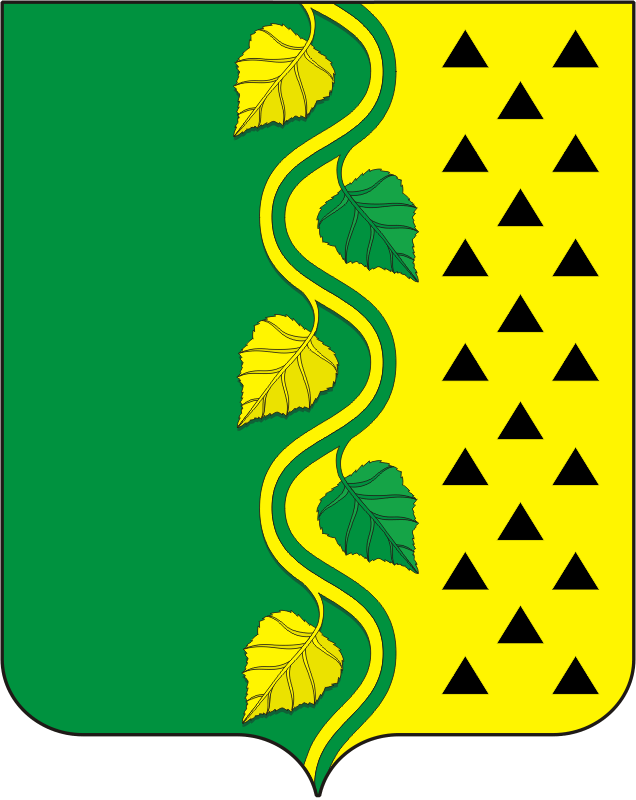 АДМИНИСТРАЦИЯ НОВОСОКУЛАКСКОГО СЕЛЬСОВЕТА САРАКТАШСКОГО РАЙОНА ОРЕНБУРГСКОЙ ОБЛАСТИ  	ПОСТАНОВЛЕНИЕ ____________________________________________________________________18.12.2023г № 74-п [МЕСТО ДЛЯ ШТАМПА]                                              с. Новосокулак                                   Об утверждении административного регламентапредоставления муниципальной услуги «Присвоение адреса объекту адресации, изменение и аннулирование такого адреса»В соответствии с Федеральным законом от 6 октября 2003 года №131-ФЗ «Об общих принципах организации местного самоуправления в Российской Федерации», Федеральным законом от 27.07.2010 года № 210-ФЗ «Об организации предоставления государственных и муниципальных услуг», Постановлением Правительства Оренбургской области от 09.11.2022 № 1179-пп «Об утверждении перечня массовых социально значимых услуг, предоставляемых в Оренбургской области, и о внесении изменений в некоторые постановления Правительства Оренбургской области», Постановлением Правительства Оренбургской области от 15.07.2016 № 525-п «О переводе в электронный вид государственных услуг и типовых муниципальных услуг, предоставляемых в Оренбургской области», Протоколом № - 2 пр от 21.03.2023 г. заседания комиссии по цифровому развитию и использованию информационных технологий в Оренбургской области, Уставом муниципального образования Новосокулакский сельсовет Саракташского района Оренбургской области1. Утвердить административный регламент предоставления муниципальной услуги «Присвоение адреса объекту адресации, изменение и аннулирование такого адреса» на территории муниципального образования Васильевский сельсовет Саракташского района Оренбургской области» согласно приложению.3.Настоящее постановление вступает в силу после дня его обнародования и подлежит размещению на официальном сайте Новосокулакского сельсовета Саракташского района Оренбургской области  в сети Интернет.4. Контроль за исполнением постановления оставляю за собой.Глава муниципального образования		                      А.Н. ГусакРазослано: прокуратуре района, администрации района, администрации сельсовета, официальный сайт, в делоПриложениек постановлению администрацииНовосокулакского сельсоветаСаракташского районаот 18.12.2023 № 74-п Административный регламент Предоставления муниципальной услуги «Присвоение адреса объекту адресации, изменение и аннулирование такого адреса»1. Общие положенияПредмет регулирования административного регламента1. Настоящий типовой административный регламент предоставления муниципальной услуги «Присвоение адреса объекту адресации, изменение и аннулирование такого адреса» разработан в целях повышения качества и доступности предоставления, определяет стандарт, сроки и последовательность действий (административных процедур) при осуществлении полномочий по предоставлению муниципальной услуги «Присвоение адреса объекту адресации, изменение и аннулирование такого адреса» (далее — Услуга) в муниципальной образовании Новосокулакский сельсовет  Саракташского района Оренбургской области. Круг заявителей2. Заявителями на получение Услуги являются лица, определенные пунктами 27 и 29 Правил присвоения, изменения и аннулирования адресов, утвержденных постановлением Правительства Российской Федерации о 19 ноября 2014 г. № 1221 (далее соответственно — Правила, Заявитель):1)	собственники объекта адресации;2)	лица, обладающие одним из следующих вещных прав на объект адресации:-	право хозяйственного ведения;-	право оперативного управления;-	право пожизненно наследуемого владения;-	право постоянного (бессрочного) пользования;3)	представители Заявителя, действующие в силу полномочий, основанных на оформленной в установленном законодательством порядке доверенности, на указании федерального закона либо на акте уполномоченного на то государственного органа, органа местного самоуправления или органа публичной власти федеральной территории (далее – представитель заявителя);4)	представитель собственников помещений в многоквартирном доме, уполномоченный на подачу такого заявления решением общего собрания указанных собственников;5)	представитель членов садоводческого, огороднического и (или) дачного некоммерческого объединения граждан, уполномоченный на подачу такого заявления решением общего собрания членов такого некоммерческого объединения;6)	кадастровый инженер, выполняющий на основании документа, предусмотренного статьей 35 или статьей 42.3 Федерального закона от 24 июля 2007 г. № 221-ФЗ «О кадастровой деятельности», кадастровые работы или комплексные кадастровые работы в отношении соответствующего объекта недвижимости, являющегося объектом адресации.Требование предоставления заявителю муниципальной услуги в соответствии с вариантом предоставления муниципальной услуги, соответствующим признакам заявителя, определенным в результате анкетирования, проводимого органом местного самоуправления Оренбургской области (далее - профилирование), а также результата, за предоставлением которого обратился заявитель3. Муниципальная услуга предоставляется заявителю в соответствии с вариантом предоставления муниципальной услуги.3.1. Предоставление Услуги осуществляется на основании заполненного и подписанного Заявителем заявления.Форма заявления установлена приложением № 1 к приказу Министерства финансов Российской Федерации от 11 декабря 2014 г. № l46н. Справочно форма данного заявления приведена в Приложении № 2 к настоящему Регламенту.3.2. Признаки заявителя определяются путем профилирования, осуществляемого в соответствии с настоящим Административным регламентом.4. При предоставлении муниципальной услуги в электронной форме при подаче заявления через Единый портал государственных и муниципальных услуг (функций) Оренбургской области (www.gosuslugi.ru) (далее - Портал) заявителю обеспечиваются:получение информации о сроках предоставления муниципальной услуги;формирование запроса; прием и регистрация органом местного самоуправления запроса и иных документов, необходимых для предоставления услуги;получение результата предоставления услуги;получение сведений о ходе выполнения запроса;осуществление оценки качества предоставления услуги;досудебное (внесудебное) обжалование решений и действий (бездействия) органа местного самоуправления, предоставляющего муниципальную услугу, многофункционального центра, организаций, осуществляющих функции по предоставлению муниципальных услуг, а также их должностных лиц, государственных и муниципальных служащих, работников;анкетирование заявителя (предъявление заявителю перечня вопросов и исчерпывающего перечня вариантов ответов на указанные вопросы) в целях определения варианта муниципальной услуги, предусмотренного административным регламентом предоставления муниципальной услуги, соответствующего признакам заявителя;предъявление заявителю варианта предоставления муниципальной услуги, предусмотренного административным регламентом предоставления муниципальной услуги.Уведомление о завершении действий, предусмотренных настоящим пунктом Административного регламента, направляется заявителю в срок, не превышающий 1 рабочего дня после завершения соответствующего действия, на адрес электронной почты или с использованием Портала.5. Запрещается требовать от заявителя осуществления действий, в том числе согласований, необходимых для получения муниципальной услуги и связанных с обращением в иные государственные и муниципальные органы и организации, за исключением получения услуг, включенных в перечень услуг, которые являются необходимыми и обязательными для предоставления муниципальных услуг, утвержденный в порядке, установленном законодательством Российской Федерации.II. Стандарт предоставления муниципальной услугиНаименование муниципальной услуги6. Наименование муниципальной услуги: «Присвоение адреса объекту адресации, изменение и аннулирование такого адреса».7. Муниципальная услуга носит заявительный порядок обращения.Наименование органа, предоставляющего муниципальную услугу8. Муниципальная услуга предоставляется представляется администрацией муниципального образования Васильевский сельсовет Саракташского района Оренбургской области (далее – Уполномоченный орган).Уполномоченный орган муниципального образования, почтовый адрес: Оренбургская область, Саракташский район, с. Новосокулак, ул. Центральная, 32;  е-mail: galina@yandex.ru, время работы: понедельник – пятница с 9.00 до 17.00, обеденный перерыв с  13.00 до 14.00, телефон: 8 (35333)22-4-43. Информация о месте нахождения, графике работы, контактных телефонах, указываются на официальном сайте муниципального образования в сети «Интернет»: http://www.novsokulak.ru).Порядок предоставления муниципальной услуги указываются на официальном сайте муниципального образования: http://www. novsokulak.ru в разделе: «Муниципальная  услуга».9. В предоставлении муниципальной услуги участвуют органы государственной власти, органы местного самоуправления, организации, к компетенции которых относится запрашиваемая информация, а также МФЦ (при наличии соглашения о взаимодействии). Возможность /невозможность (выбрать нужный вариант) принятия МФЦ решения об отказе в приеме запроса и документов и (или) информации, необходимых для предоставления муниципальной услуги (в случае, если запрос о предоставлении муниципальной услуги может быть подан в МФЦ).10. Информация по вопросам предоставления муниципальной услуги и услуг, которые являются необходимыми и обязательными для предоставления муниципальной услуги, сведений о ходе предоставления указанных услуг может быть получена на официальном сайте администрации муниципального образования Новосокулакский сельсовет Саракташского района Оренбургской области, в Реестре государственных (муниципальных) услуг (функций) Оренбургской области (далее - Реестр), а также в электронной форме через Портал. Справочная информация о местонахождении, графике работы, контактных телефонах многофункциональных центров предоставления государственных и муниципальных услуг (далее - МФЦ), участвующих в предоставлении  муниципальной услуги (при наличии соглашений о взаимодействии, заключенных между МФЦ и органом  местного самоуправления (далее - соглашение о взаимодействии), органов исполнительной власти Оренбургской области, органов местного самоуправления, организаций, участвующих в предоставлении  муниципальной  услуги, указывается на официальном сайте, информационных стендах в местах, предназначенных для предоставления  муниципальной  услуги, а также в электронной форме через Портал.Результат предоставления муниципальной услуги11.Результатом предоставления Услуги является:Выдача (направление) решения Уполномоченного органа о присвоении адреса объекту адресации;Выдача (направление) решения Уполномоченного органа об аннулировании адреса объекта адресации (допускается объединение с решением о присвоении адреса объекту адресации);Решение Уполномоченного органа об изменении адреса объекту адресации;выдача (направление) решения Уполномоченного органа об отказе в присвоении объекту адресации адреса или аннулировании его адреса.11.1. Решение о присвоении адреса объекту адресации принимается Уполномоченным органом с учетом требований к его составу, установленных пунктом 22 Правил.Рекомендуемый образец формы решения о присвоении адреса объекту адресации справочно приведен в Приложении № 1 к настоящему Регламенту.11.2. Решение об аннулировании адреса объекта адресации принимается Уполномоченным органом с учетом требований к его составу, установленных пунктом 23 Правил.Рекомендуемый образец формы решения об аннулировании адреса объекта адресации справочно приведен в Приложении № 1.1 к настоящему Регламенту.11.3. Решение об отказе в присвоении объекту адресации адреса или аннулировании его адреса принимается Уполномоченным органом по форме, установленной приложением № 2 к приказу Министерства финансов Российской Федерации от 11 декабря 2014 г. № 146н. Справочно форма данного решения приведена в Приложении № 1.2 к настоящему Регламенту.Решение об отказе в присвоении объекту адресации адреса или аннулировании его адреса может приниматься в форме электронного документа, подписанного усиленной квалифицированной электронной подписью уполномоченного должностного лица с использованием федеральной информационной адресной системы.12. Окончательным результатом предоставления решений о присвоении адреса объекту адресации, изменении и аннулировании такого адреса является внесение сведений в государственный адресный реестр на официальном сайте федеральной информационной адресной системы Федеральной налоговой службы (далее – Портал ФИАС). Внесение сведений в реестр подтверждается соответствующей выпиской из государственного адресного реестра, оформляемой по форме согласно приложению № 2 к приказу Министерства финансов Российской Федерации от 14 сентября 2020 г. № 193н «О порядке, способах и формах предоставления сведений, содержащихся в государственном адресном реестре, органам государственной власти, органам местного самоуправления, физическим и юридическим лицам, в том числе посредством обеспечения доступа к федеральной информационной адресной системе».13.Фиксирование факта получения заявителем результата предоставления государственной (муниципальной) услуги осуществляется в  федеральной государственной информационной системе «Единый портал государственных и муниципальных услуг» (далее – Единый портал) при наличии технической возможности в органе, предоставляющем муниципальную услугу, оказания настоящей муниципальной услуги в электронном виде.14.Заявителю в качестве результата предоставления муниципальной услуги обеспечивается по его выбору возможность получения:а) электронного документа, подписанного уполномоченным должностным лицом с использованием усиленной квалифицированной электронной подписи;б) документа на бумажном носителе, подтверждающего содержание электронного документа, направленного органом (организацией), администрации муниципального образования Новосокулакский сельсовет Саракташского района Оренбургской области или в МФЦ. Срок предоставления муниципальной услуги15. Принятие решения о присвоении объекту адресации адреса или аннулировании его адреса, решения об отказе в присвоении объекту адресации адреса или аннулировании его адреса, а также внесение соответствующих сведений об адресе объекта адресации в государственный адресный реестр осуществляются Уполномоченным органом со дня поступления заявления в орган исполнительной власти и на Портал в срок не более чем 10 рабочих дней.16. В случае представления заявления через многофункциональный центр срок, указанный в пункте 14 настоящего документа, исчисляется со дня передачи многофункциональным центром заявления и документов, указанных в пункте 17 настоящих Правил (при их наличии), в уполномоченный орган.Правовые основания для предоставления муниципальной услуги17. Предоставление Услуги осуществляется в соответствии с:-	Земельным кодексом Российской Федерации;-	Градостроительным кодексом Российской Федерации;-	Федеральным законом от 24 июля 2007 г. № 221-ФЗ «О государственном кадастре недвижимости»;-	Федеральным законом от 27 июля 2010 г. № 210-ФЗ «Об организации предоставления государственных и муниципальных услуг»;-	Федеральным законом от 28 декабря 2013 г. № 443-ФЗ «О федеральной информационной адресной системе и о внесении изменений в Федеральный закон «Об общих принципах организации	местного самоуправления в Российской Федерации»;-	Федеральным законом от 27 июля 2006 г. № 149-ФЗ «Об информации, информационных технологиях и о защите информации»;-	Федеральным законом от 27 июля 2006 г. № 152-ФЗ «О персональных данных»;-	Федеральным	законом от 6 апреля 2011 г. № 63-ФЗ «Об электронной подписи»;-	постановлением Правительства Российской Федерации от 19 ноября 2014 г. № 1221 «Об утверждении Правил присвоения, изменения и аннулирования адресов» (далее - Правила);- постановлением Правительства Российской Федерации от 22 мая 2015 г. № 492 «О составе сведений об адресах, размещаемых в государственном адресном реестре, порядке межведомственного информационного взаимодействия при ведении государственного адресного реестра, о внесении изменений и признании утратившими силу некоторых актов Правительства Российской Федерации»;- постановлением Правительства Российской Федерации от 30 сентября 2004 г. № 506 «Об утверждении Положения о Федеральной налоговой службе»;- постановлением Правительства Российской Федерации от 16 мая 2011 г. № 373 «О разработке и утверждении административных регламентов исполнения государственных функций и административных регламентов предоставления государственных услуг»;- постановлением Правительства Российской Федерации от 29 апреля 2014 г. № 384 «Об определении федерального органа исполнительной власти, осуществляющего нормативно-правовое регулирование в области отношений, возникающих в связи с ведением государственного адресного реестра, эксплуатацией федеральной информационной адресной системы и использованием содержащихся в государственном адресном реестре сведений об адресах, а также оператора федеральной информационной адресной системы»;- приказом Министерства финансов Российской Федерации от 11 декабря 2014 г. № 146н «Об утверждении форм заявления о присвоении объекту адресации адреса или аннулировании его адреса, решения об отказе в присвоении объекту адресации адреса или аннулировании его адреса»;- приказом Министерства финансов Российской Федерации от 5 ноября 2015 г. № 171н «Об утверждении Перечня элементов планировочной структуры, элементов улично-дорожной сети, элементов объектов адресации, типов зданий (сооружений), помещений, используемых в качестве реквизитов адреса, и Правил сокращенного наименования адресообразующих элементов»;- приказом Министерства финансов Российской Федерации от 31 марта 2016 г. № 37н «Об утверждении Порядка ведения государственного адресного реестра».Нормативные правовые акты, регулирующие предоставление муниципальной услуги, информация о порядке досудебного (внесудебного) обжалования решений и действий (бездействия) органов, предоставляющих государственную (муниципальную) услугу, а также их должностных лиц, государственных и муниципальных служащих, работников размещаются на официальном сайте  муниципального образования Васильевский сельсовет Саракташского района Оренбургской области в сети «Интернет»:http://www. novsokulak.ru, а также на Портале.Исчерпывающий перечень документов, необходимыхдля предоставления муниципальной услуги18. Заявление о предоставлении Услуги с пакетом документов, предусмотренных пунктом 29 настоящего Регламента заявитель вправе представить следующими способами:1) посредством личного обращения в орган местного самоуправления;2) через МФЦ (при наличии соглашения о взаимодействии);	3) посредством почтового отправления уведомления;4) в электронном виде через Портал;5) с использованием государственных информационных систем обеспечения градостроительной деятельности с функциями автоматизированной информационно-аналитической поддержки осуществления полномочий в области градостроительной деятельности19. Предоставление Услуги осуществляется на основании заполненного и подписанного Заявителем заявления.Форма заявления установлена приложением № 1 к приказу Министерства финансов Российской Федерации от 11 декабря 2014 г. № l46н. Справочно форма данного заявления приведена в Приложении № 2 к настоящему Регламенту.20. В случае, если собственниками объекта адресации являются несколько лиц, заявление подписывается и подается всеми собственниками совместно либо их уполномоченным представителем.21. При представлении заявления представителем Заявителя к такому заявлению прилагается доверенность, выданная представителю Заявителя, оформленная в порядке, предусмотренном законодательством Российской Федерации.22. При предоставлении заявления представителем Заявителя в форме электронного документа к такому заявлению прилагается надлежащим образом оформленная доверенность в форме электронного документа, подписанного лицом, выдавшим (подписавшим) доверенность, с использованием усиленной квалифицированной электронной подписи (в случае, если представитель Заявителя действует на основании доверенности).23. При предоставлении заявления от имени собственников помещений в многоквартирном доме представитель таких собственников, уполномоченный на подачу такого заявления принятым в установленном законодательством Российской Федерации порядке решением общего собрания указанных собственников, также прилагает к заявлению соответствующее решение.24. При предоставлении заявления от имени членов садоводческого или огороднического некоммерческого товарищества представитель такого товарищества, уполномоченный на подачу такого заявления принятым решением общего собрания членов такого товарищества, также прилагает к заявлению соответствующее решение.25. При представлении заявления кадастровым инженером к такому заявлению прилагается копия документа, предусмотренного статьей 35 или статьей 42.3 Федерального закона от 24 июля 2007 г. № 221-ФЗ «О кадастровой деятельности», на основании которого осуществляется выполнение кадастровых работ или комплексных кадастровых работ в отношении соответствующего объекта недвижимости, являющегося объектом адресации.26. Заявление представляется в форме:- документа на бумажном носителе посредством почтового отправления с описью вложения и уведомлением о вручении;- документа на бумажном носителе при личном обращении в Уполномоченный орган или многофункциональный центр;- электронного документа с использованием Портала ФИАС;- электронного документа с использованием ЕПГУ;- электронного документа с использованием регионального портала.27. Заявление представляется	в Уполномоченный орган или многофункциональный центр по месту нахождения объекта адресации.Заявление в форме документа на бумажном носителе подписывается заявителем.Заявление в форме электронного документа подписывается электронной подписью, вид которой определяется в соответствии с частью 2 статьи 21.1 Федерального закона
 № 210-ФЗ.28. В случае направления заявления посредством ЕПГУ, регионального портала или Портала ФИАС формирование заявления осуществляется посредством заполнения интерактивной формы, которая может также включать в себя опросную форму для определения индивидуального набора документов и сведений, обязательных для предоставления услуги (далее — интерактивная форма), без необходимости дополнительной подачи заявления в какой-либо иной форме.29. В случае представления заявления при личном обращении Заявителя или представителя Заявителя предъявляется документ, удостоверяющий соответственно личность Заявителя или представителя Заявителя.Лицо, имеющее право действовать без доверенности от имени юридического лица, предъявляет документ, удостоверяющий его личность, а представитель юридического лица предъявляет также документ, подтверждающий его полномочия действовать от имени этого юридического лица, или копию этого документа, заверенную подписью руководителя этого юридического лица.В случае направления в электронной форме заявления представителем Заявителя, действующим от имени юридического лица, документ подтверждающий полномочия Заявителя на представление интересов юридического лица, должен быть подписан усиленной квалифицированной электронной подписью уполномоченного лица юридического лица.В случае направления в электронной форме заявления представителем Заявителя, действующим от имени индивидуального предприниматель, документ подтверждающий полномочия Заявителя на представление интересов индивидуального предпринимателя, должен быть подписан усиленной квалифицированной электронной подписью индивидуального предпринимателя.В случае направления в электронной форме заявления представителем Заявителя, документ, подтверждающий полномочия представителя на представление интересов Заявителя выдан нотариусом, должен быть подписан усиленной квалифицированной электронной подписью нотариуса. В иных случаях представления	заявленияв электронной форме — подписанный простой электронной подписью.30. Предоставление Услуги осуществляется на основании следующих документов, определенных пунктом 34 Правил:а) правоустанавливающие и (или) правоудостоверяющие документы на объект (объекты) адресации (в случае присвоения адреса зданию (строению) или сооружению, в том числе строительство которых не завершено, в соответствии с Градостроительным кодексом Российской Федерации для строительства которых получение разрешения на строительство не требуется, правоустанавливающие и (или) правоудостоверяющие документы на земельный участок, на котором расположены указанное здание (строение), сооружение);б) выписки из Единого государственного реестра недвижимости об объектах недвижимости, следствием преобразования которых является образование одного и более объекта адресации (в случае преобразования объектов недвижимости с образованием одного и более новых объектов адресации);в) разрешение на строительство объекта адресации (при присвоении адреса строящимся объектам адресации (за исключением случаев, если в соответствии с Градостроительным кодексом Российской Федерации для строительства или реконструкции здания (строения), сооружения получение разрешения на строительство не требуется) и (или) при наличии разрешения на ввод объекта адресации в эксплуатацию;г) схема расположения объекта адресации на кадастровом плане или кадастровой карте соответствующей территории (в случае присвоения земельному участку адреса);д) выписка из Единого государственного реестра недвижимости об объекте недвижимости, являющемся объектом адресации (в случае присвоения адреса объекту адресации, поставленному на кадастровый учет);е) решение органа местного самоуправления о переводе жилого помещения в нежилое помещение или нежилого помещения в жилое помещение (в случае присвоения помещению адреса, изменения и аннулирования такого адреса вследствие его перевода из жилого помещения в нежилое помещение или нежилого помещения в жилое помещение);ж) акт приемочной комиссии при переустройстве и (или) перепланировке помещения, приводящих к образованию одного и более новых объектов адресации (в случае преобразования объектов недвижимости (помещений) с образованием одного и более новых объектов адресации);з) выписка из Единого государственного реестра недвижимости об объекте недвижимости, который снят с государственного кадастрового учета, являющемся объектом адресации (в случае аннулирования адреса объекта адресации по основаниям, указанным в подпункте «а» пункта 14 Правил;и) уведомление об отсутствии в Едином государственном реестре недвижимости запрашиваемых сведений по объекту недвижимости, являющемуся объектом адресации (в случае аннулирования адреса объекта адресации по основаниям, указанным в подпункте «а» пункта 14 Правил).31. Перечень документов, необходимых для получения муниципальной услуги, которые находятся в распоряжении государственных органов, органов местного самоуправления и иных органов, участвующих в предоставлении муниципальной услуги, и которые заявитель вправе представить по собственной инициативе:-	выписка из Единого государственного реестра прав на недвижимое имущество и сделок с ним о правах заявителя на земельный участок, на котором расположен объект адресации;-	выписка из Единого государственного реестра прав на недвижимое имущество и сделок с ним о правах на здание(я), сооружение(я), объект(ы) незавершенного строительства, находящиеся на земельном участке;-	кадастровый паспорт здания, сооружения, объекта незавершенного строительства, помещения;-	кадастровая выписка о земельном участке;-	градостроительный план земельного участка (в случае присвоения адреса строящимся/реконструируемым объектам адресации);-	разрешение на строительство объекта адресации (в случае присвоения адреса строящимся объектам адресации);-	разрешение на ввод объекта адресации в эксплуатацию (в случае присвоения адреса строящимся объектам адресации);-	кадастровая выписка об объекте недвижимости, который снят с учета (в случае аннулирования адреса объекта адресации);-	решение Уполномоченного органа о переводе жилого помещения в нежилое помещение или нежилого помещения в жилое помещение (в случае присвоения помещению адреса, изменения и аннулирования такого адреса вследствие его перевода из жилого помещения в нежилое помещение или нежилого помещения в жилое помещение (в случае, если ранее решение о переводе жилого помещения в нежилое помещение или нежилого помещения в жилое помещение принято);-	акт приемочной комиссии при переустройстве и (или) перепланировке помещения, приводящих к образованию одного и более новых объектов адресации (в случае преобразования объектов недвижимости (помещений) с образованием одного и более новых объектов адресации);-	кадастровые паспорта объектов недвижимости, следствием преобразования которых является образование одного и более объекта адресации (в случае преобразования объектов недвижимости с образованием одного и более новых объектов адресации).32. Если документы (их копии или сведения, содержащиеся в них), указанные в настоящем пункте, не представляются заявителем самостоятельно, они запрашиваются уполномоченными должностными лицами в государственных органах, органах местного самоуправления и подведомственных государственным органам или органам местного самоуправления организациях, в распоряжении которых находятся указанные документы.33. Заявители (представители Заявителя) при подаче заявления вправе приложить к нему документы, указанные в подпунктах «а», «в», «г», «е» и «ж» пункта34. настоящего Регламента, если такие документы не находятся в распоряжении Уполномоченного органа, органа государственной власти, органа местного самоуправления либо подведомственных государственным органам или органам местного самоуправления организаций.35. В бумажном виде форма заявления может быть получена Заявителем непосредственно в Уполномоченном органе, а также по обращению Заявителя выслана на адрес его электронной почты.36. При подаче заявления и прилагаемых к нему документов в Уполномоченный орган Заявитель предъявляет оригиналы документов для сверки. В случае направления заявления посредством Портала сведения из документа, удостоверяющего личность заявителя, представителя формируются при подтверждении учетной записи в Единой системе идентификации и аутентификации (далее — ЕСИА) из состава соответствующих данных указанной учетной записи и могут быть проверены путем направления запроса с использованием системы межведомственного электронного взаимодействия.37. За предоставление недостоверных или неполных сведений заявитель несет ответственность в соответствии с законодательством Российской Федерации.Исчерпывающий перечень оснований для отказа в приеме документов, необходимых для предоставления муниципальной услуги38. В приеме к рассмотрению документов, необходимых для предоставления Услуги, может быть отказано в случае, если с заявлением обратилось лицо, не указанное в пункте 2 настоящего Регламента.Также основаниями для отказа в приеме к рассмотрению документов, необходимых для предоставления государственной услуги, являются:документы поданы в орган, неуполномоченный на предоставление услуги; представление неполного комплекта документов;представленные документы утратили силу на момент обращения за услугой (документ, удостоверяющий личность, документ, удостоверяющий полномочия представителя заявителя, в случае обращения за предоставлением услуги указанным лицом);представленные документы содержат подчистки и исправления текста, не заверенные в порядке, установленном законодательством Российской Федерации; представленные в электронной форме документы содержат повреждения, наличие которых не позволяет в полном объеме использовать информацию и сведения, содержащиеся в документах для предоставления услуги;подача заявления о предоставлении услуги и документов, необходимых для предоставления услуги в электронной форме, произведена с нарушением установленных требований;несоблюдение установленных статьей 11 Федерального закона от 6 апреля 2011 г. № 63-ФЗ «Об электронной подписи» условий признания действительности усиленной квалифицированной электронной подписи;неполное заполнение полей в форме запроса, в том числе в интерактивной форме на ЕПГУ;наличие противоречивых сведений в запросе и приложенных к нему документах.Рекомендуемая форма решения об отказе в приеме документов, необходимых для предоставления услуги, приведена в Приложении № 3 к настоящему Регламенту.Исчерпывающий перечень оснований для приостановления предоставления муниципальной услуги или отказа в предоставлении муниципальной услуги39. Оснований для приостановления предоставления услуги законодательством Российской Федерации не предусмотрено.40. Основаниями для отказа в предоставлении Услуги являются случаи, поименованные в пункте 40 Правил:- с заявлением обратилось лицо, не указанное в пункте 2.1 настоящего Регламента;- ответ на межведомственный запрос свидетельствует об отсутствии документа и (или) информации, необходимых для присвоения объекту адресации адреса или аннулирования его адреса, и соответствующий документ не был представлен Заявителем (представителем Заявителя) по собственной инициативе;- документы, обязанность по предоставлению которых для присвоения объекту адресации адреса или аннулирования его адреса возложена на Заявителя (представителя Заявителя), выданы с нарушением порядка, установленного законодательством Российской Федерации, или отсутствуют;- отсутствуют случаи и условия для присвоения объекту адресации адреса или аннулирования его адреса, указанные в пунктах 5, 8 - 11 и 14 - 18 Правил.41. Перечень оснований для отказа в предоставлении Услуги, определенный пунктом 39 настоящего Регламента, является исчерпывающим.42. Не допускается отказ в предоставлении муниципальной услуги в случае, если заявление о предоставлении муниципальной услуги и документы поданы в соответствии с информацией о сроках и порядке предоставления муниципальной услуги, опубликованной на Портале.Размер платы, взимаемой с заявителя при предоставлении муниципальной услуги, и способы ее взимания43. Муниципальная услуга предоставляется без взимания платы.Требования к помещениям, в которых предоставляются муниципальные услуги44. Прием заявителей должен осуществляться в специально выделенном для этих целей помещении.Помещения, в которых осуществляется прием заявителей, должны находиться в зоне пешеходной доступности к основным транспортным магистралям.Помещения для приема заявителей должны быть оборудованы табличками с указанием номера кабинета, фамилии, имени, отчества и должности государственного служащего, осуществляющего предоставление государственной услуги, режима работы.Для ожидания заявителями приема, заполнения необходимых для получения государственной услуги документов должны иметься места, оборудованные стульями, столами (стойками).45. Места для заполнения запроса о предоставлении муниципальной услуги обеспечиваются информационными стендами с образцами их заполнения и перечнем документов и (или) информации, необходимые для предоставления муниципальной услуги, бланками запросов и канцелярскими принадлежностями (писчая бумага, ручка).Места предоставления муниципальной услуги должны быть:оборудованы системами кондиционирования (охлаждения и нагревания) воздуха, средствами пожаротушения и оповещения о возникновении чрезвычайной ситуации;обеспечены доступными местами общественного пользования (туалеты) и хранения верхней одежды заявителей.46. Требования к условиям доступности при предоставлении муниципальной услуги для инвалидов обеспечиваются в соответствии с законодательством Российской Федерации и законодательством Оренбургской области, в том числе:1) условия для беспрепятственного доступа (вход оборудуется специальным пандусом, передвижение по помещению должно обеспечивать беспрепятственное перемещение и разворот специальных средств для передвижения (кресел-колясок), оборудуются места общественного пользования) к средствам связи и информации;2) сопровождение инвалидов, имеющих стойкие расстройства функции зрения и самостоятельного передвижения, и оказание им помощи;3) надлежащее размещение оборудования и носителей информации, необходимых для обеспечения беспрепятственного доступа инвалидов к государственной услуге с учетом ограничений их жизнедеятельности;4) дублирование необходимой для инвалидов звуковой и зрительной информации, а также надписей, знаков и иной текстовой и графической информации знаками, выполненными рельефно-точечным шрифтом Брайля, допуск сурдопереводчика и тифлосурдопереводчика;5) допуск собаки-проводника при наличии документа, подтверждающего ее специальное обучение и выдаваемого по форме и в порядке, которые определяются федеральным органом исполнительной власти, осуществляющим функции по выработке и реализации государственной политики и нормативно-правовому регулированию в сфере социальной защиты населения;6) оказание специалистами, предоставляющими муниципальную услугу, помощи инвалидам в преодолении барьеров, мешающих получению ими услуг наравне с другими лицами.Показатели доступности и качества муниципальной услуги48. Показателями доступности предоставления муниципальной услуги являются:1) открытость, полнота и достоверность информации о порядке предоставления муниципальной услуги, в том числе в электронной форме, в сети Интернет, на Портале; 2) соблюдение стандарта предоставления муниципальной услуги; 3) предоставление возможности подачи уведомления о планируемом строительстве и документов через Портал;4) предоставление возможности получения информации о ходе предоставления муниципальной услуги, в том числе через Портал, а также предоставления результата услуги в личный кабинет заявителя (при заполнении заявления через Портал). 5) возможность получения муниципальной услуги в МФЦ.47. Показателями качества предоставления муниципальной услуги являются:1) отсутствие очередей при приеме (выдаче) документов; 2) отсутствие нарушений сроков предоставления муниципальной услуги; 3) отсутствие обоснованных жалоб со стороны заявителей по результатам предоставления муниципальной услуги; 4) компетентность уполномоченных должностных лиц органа местного самоуправления, участвующих в предоставлении муниципальной услуги, наличие у них профессиональных знаний и навыков для выполнения административных действий, предусмотренных настоящим Административным регламентом.49. Количество взаимодействий заявителя с уполномоченными должностными лицами при предоставлении муниципальной услуги - 2, их общая продолжительность - 30 минут:при личном обращении заявителя с заявлением о предоставлении муниципальной услуги.при личном получении заявителем результата предоставления муниципальной услугиИные требования к предоставлению муниципальной услуги,в том числе учитывающие особенности предоставления муниципальных услуг в многофункциональных центрах и особенности предоставления муниципальных услуг в электронной форме50. Предоставление Услуги по экстерриториальному принципу осуществляется в части обеспечения возможности подачи заявлений и получения результата предоставления Услуги посредством ЕПГУ, регионального портала и Портала ФИАС.51. Заявителям обеспечивается возможность представления заявления и прилагаемых документов, а также получения результата предоставления Услуги в электронной форме (в форме электронных документов).52.Электронные документы представляются в следующих форматах: а) xml - для формализованных документов;б) doc, docx, odt - для документов с текстовым содержанием, не включающим формулы (за исключением документов, указанных в подпункте «в» настоящего пункта);в) xls, xlsx, ods - для документов, содержащих расчеты;г) pdf, jpg, jpeg - для документов с текстовым содержанием, в том числе включающих формулы и (или) графические изображения (за исключением документов, указанных в подпункте «в» настоящегопункта), а также документов с графическим содержанием.Допускается формирование электронного документа путем сканирования непосредственно с оригинала документа (использование копий не допускается), которое осуществляется с сохранением ориентации оригинала документа в разрешении 300 - 500 dpi (масштаб 1:1) с использованием следующих режимов:-«черно-белый» (при отсутствии в документе графических изображений и (или) цветного текста);-«оттенки серого» (при наличии в документе графических изображений, отличных от цветного графического изображения);-«цветной» или «режим полной цветопередачи» (при наличии в документе цветных графических изображений либо цветного текста);-с сохранением всех аутентичных признаков подлинности, а именно: графической подписи лица, печати, углового штампа бланка;Количество файлов должно соответствовать количеству документов, каждый из которых содержит текстовую и (или) графическую информацию.Электронные документы должны обеспечивать:-возможность идентифицировать документ и количество листов в документе;-для документов, содержащих структурированные по частям, главам, разделам (подразделам) данные и закладки, обеспечивающие переходы по оглавлению и (или) к содержащимся в тексте рисункам и таблицам.Документы, подлежащие представлению в форматах xls, xlsx или ods, формируются в виде отдельного электронного документа.III. Состав, последовательность и сроки выполнения административных процедур Перечень вариантов предоставления муниципальной слуги, включающий в том числе варианты предоставления муниципальной услуги, необходимый для исправления допущенных опечаток и ошибок в выданных в результате предоставления муниципальной услуги документах и созданных реестровых записях, для выдачи дубликата документа, выданного по результатам предоставления муниципальной услуги, в том числе исчерпывающий перечень оснований для отказа в выдаче такого дубликата, а также порядок оставления запроса заявителя о предоставлении муниципальной услуги без рассмотрения (при необходимости)53. Настоящий раздел содержит состав, последовательность и сроки выполнения административных процедур для следующих вариантов предоставления муниципальной услуги:1) решение Уполномоченного органа о присвоении адреса объекту адресации;2) решение Уполномоченного органа об аннулировании адреса объекта адресации (допускается объединение с решением о присвоении адреса объекту адресации);3) решение Уполномоченного органа об изменении адреса объекту адресации;4) решение Уполномоченного органа об отказе в присвоении объекту адресации адреса или аннулировании его адреса.53.1. В случае обнаружения уполномоченным органом опечаток и ошибок в выданных в результате предоставления услуги документов, орган, уполномоченный на оказание услуги и издавший акт, вносит изменение в вышеуказанный документ.В случае обнаружения заявителем допущенных в выданных в результате предоставления услуги документов опечаток и ошибок заявитель направляет в уполномоченный орган письменное заявление в произвольной форме с указанием информации о вносимых изменениях, с обоснованием необходимости внесения таких изменений. К письменному заявлению прилагаются документы, обосновывающие необходимость вносимых изменений.Заявление по внесению изменений в выданные в результате предоставления услуги документы подлежит регистрации в день его поступления в уполномоченный орган.Уполномоченный орган осуществляет проверку поступившего заявления на соответствие требованиям к содержанию заявления и направляет заявителю решение о внесении изменений в выданные в результате предоставления услуги документы либо решение об отказе внесения изменений в указанные документы в срок, установленный законодательством Российской Федерации.53.2. Варианты предоставления муниципальной услуги, необходимые для выдачи дубликата документа, выданного по результатам предоставления муниципальной услуги отсутствуют.53.3. Порядок оставления запроса заявителя о предоставлении муниципальной услуги без рассмотрения не предусмотрен.54. Предоставление муниципальной услуги включает в себя выполнение следующих административных процедур:1) установление личности Заявителя (представителя Заявителя); 2) регистрация заявления;3) проверка комплектности документов, необходимых для предоставления Услуги;4) получение сведений посредством единой системы межведомственного электронного взаимодействия (далее — СМЭВ);5) рассмотрение документов, необходимых для предоставления Услуги; 6) принятие решения по результатам оказания Услуги;7) внесение результата оказания Услуги в государственный адресный реестр, ведение которого осуществляется в электронном виде;8) выдача результата оказания Услуги.55. В соответствии с выбранным вариантом предоставления услуги заявитель обращается в Уполномоченный орган одним из способов, указанным в пункте 17 Административного регламента.56. Административные процедуры (действия), выполняемые МФЦ, описываются в соглашении о взаимодействии между органом местного самоуправления и МФЦ (при наличии).Описание административной процедуры профилирования заявителя57. Описание административной процедуры профилирования заявителя определяется в соответствии с вариантом предоставления муниципальной услуги.В случае использования Портала заявителю предлагается вариант услуги, подобранный под заявителя, с перечнем необходимых документов, сроками предоставления услуги и результатом. Для этого заявитель должен заполнить все разделы личного кабинета на Портале.Формирование запроса осуществляется посредством заполнения электронной формы заявления на Портале без необходимости дополнительной подачи в иной форме.Подразделы, содержащие описание вариантов предоставления муниципальной услуги Прием запроса и документов и (или) информации, необходимых для предоставления муниципальной услуги58. Основанием для начала административной процедуры является поступление к ответственному специалисту заявления о предоставлении муниципальной услуги с приложением документов, предусмотренных пунктом 29 настоящего Регламента. При поступлении заявления в электронном виде с Портала уполномоченное должностное лицо действует в соответствии с требованиями нормативных правовых актов.58.1. При поступлении заявлений в электронном виде с Портала ответственный специалист действует в соответствии с требованиями нормативных правовых актов.59. Перечень документов, необходимых для предоставления муниципальной услуги в соответствии с вариантом предоставления муниципальной услуги, указанный в пункте 29 Административного регламента, заявитель предоставляет способом, установленным в пункте 17 Административного регламента.60. Способы установления личности заявителя (представителя заявителя) определяются для каждого способа подачи запроса и документов, необходимых для предоставления муниципальной услуги.61. От имени заявителей могут выступать их представители, имеющие право в соответствии с законодательством Российской Федерации либо в силу наделения их в порядке, установленном законодательством Российской Федерации, полномочиями выступать от их имени.61.1. В случае подачи уведомления через Портал личность заявителя (представителя заявителя) устанавливается посредством прохождения идентификации и аутентификации в соответствии с нормативными правовыми актами Российской Федерации (в случае, если заявитель прошел авторизацию через ЕСИА предоставление документов, устанавливающих личность не требуется).62. Перечень оснований для принятия решения об отказе в приеме документов, необходимых для предоставления муниципальной услуги, указан в пункте 37 Административного регламента.Уполномоченное должностное лицо осуществляет проверку заявления и документов на наличие указанных в пункте 37 Административного регламента оснований для отказа в приеме такого заявления и документов.   При наличии указанных в пункте 37 Административного регламента оснований для отказа в приеме заявления и документов уполномоченное должностное лицо принимает решение об отказе в приеме такого заявления и документов. 63. Предоставление муниципальной услуги по экстерриториальному принципу осуществляется в части обеспечения возможности подачи заявлений посредством ЕПГУ.64. Заявления подлежат регистрации, которая осуществляется в течение 1-го рабочего дня со дня его поступления в орган местного самоуправления в порядке, определенном инструкцией по делопроизводству.В случае поступления заявления о предоставлении муниципальной услуги посредством Портала в выходные или нерабочие праздничные дни его регистрация осуществляется в первый рабочий день, следующий за выходным или нерабочим праздничным днем.В случае наличия оснований для отказа в приеме документов, необходимых для предоставления Услуги, указанных в пункте 28 настоящего Регламента, Уполномоченный орган не позднее следующего за днем поступления заявления и документов, необходимых для предоставления Услуги, рабочего дня направляет Заявителю либо его представителю решение об отказе в приеме документов, необходимых для предоставления Услуги, по форме, определяемой Административным регламентом Уполномоченного органа согласно требованиям постановления Правительства Российской Федерации от 16 мая 2011 г. № 373 "О разработке и утверждении административных регламентов исполнения государственных функций и административных регламентов предоставления государственных услуг". Время выполнения административной процедуры: в течение 1-го рабочего дня со дня получения (регистрации) заявления о предоставлении муниципальной услуги.Межведомственное информационное взаимодействие65. Основанием для направления межведомственного запроса в органы (организации), представляющие сведения в рамках межведомственного информационного взаимодействия, является непредставление заявителем самостоятельно документов, предусмотренных подпунктами «6», «д», «з» и «и» пункта 29 настоящего Регламента, 66. Уполномоченные органы запрашивают документы, указанные в пункте 29 настоящего Регламента, в органах государственной власти, органах местного самоуправления и подведомственных государственным органам или органам местного самоуправления, организациях, в распоряжении которых находятся указанные документы (их копии, сведения, содержащиеся в них), в том числе посредством направления в процессе регистрации заявления автоматически сформированных запросов в рамках межведомственного информационного взаимодействия.В случае направления заявления посредством Портала сведения из документа, удостоверяющего личность заявителя, представителя формируются автоматически при подтверждении учетной записи в ЕСИА из состава соответствующих данных указанной учетной записи и могут быть проверены путем направления запроса с использованием СМЭВ.67. При предоставлении Услуги запрещается требовать от Заявителя:1) представления документов и информации или осуществления действий, представление или осуществление которых не предусмотрено нормативными правовыми актами, регулирующими отношения, возникающие в связи с предоставлением Услуги;2) представления документов и информации, которые в соответствии с нормативными правовыми актами Российской Федерации или муниципальными правовыми актами находятся в распоряжении Уполномоченного органа, государственных органов, органов местного самоуправления и (или) подведомственных государственным органам и органам местного самоуправления организаций, участвующих в предоставлении Услуги, за исключением документов, указанных в части 6 статьи 7 Федерального закона № 210-ФЗ.3) представления документов и информации, отсутствие и (или) недостоверность которых не указывались при первоначальном отказе в приеме документов, необходимых для предоставления Услуги, либо в предоставлении Услуги, за исключением следующих случаев:-	изменение требований нормативных правовых актов, касающихся предоставления Услуги, после первоначальной подачи заявления о предоставлении Услуги;-	наличие ошибок в заявлении о предоставлении Услуги и документах, поданных Заявителем после первоначального отказа в приеме документов, необходимых для предоставления Услуги, либо в предоставлении Услуги и не включенных в представленный ранее комплект документов;-	истечение срока действия документов или изменение информации после первоначального отказа в приеме документов, необходимых для предоставления Услуги, либо в предоставлении Услуги;-	выявление документально подтвержденного факта (признаков) ошибочного или противоправного действия (бездействия) должностного лица Уполномоченного органа, работника многофункционального центра, работника организации, предусмотренной частью 1.1 статьи 16 Федерального закона №210-ФЗ, при первоначальном отказе в приеме документов, необходимых для предоставления Услуги, либо в предоставлении Услуги, о чем в письменном виде за подписью руководителя Уполномоченного органа, руководителя многофункционального центра при первоначальном отказе в приеме документов, необходимых для предоставления Услуги, либо руководителя организации, предусмотренной частью 1.2статьи 16 Федерального закона № 210-ФЗ, уведомляется Заявитель, а также приносятся извинения за доставленные неудобства.Приостановление предоставления муниципальной услуги68. Оснований для приостановления предоставления услуги законодательством Российской Федерации не предусмотрено.Принятие решения о предоставлении муниципальной услуги (об отказе в предоставлении муниципальной услуги)69. Основанием для начала административной процедуры является получение уполномоченным должностным лицом заявления о предоставлении муниципальной услуги с приложением документов, предусмотренных пунктом 29 настоящего Регламента и ответов на межведомственные запросы.70. Уполномоченное должностное лицо проводит проверку представленных документов и в соответствии с Правилами:а) определяет возможность присвоения объекту адресации адреса или аннулирования его адреса;б) проводит осмотр местонахождения объекта адресации (при необходимости);в) принимает решение о присвоении объекту адресации адреса или его аннулировании в соответствии с требованиями к структуре адреса и порядком, которые установлены настоящими Правилами, или об отказе в присвоении объекту адресации адреса или аннулировании его адреса или об отказе в присвоении адреса или его аннулировании. Решение о присвоении объекту адресации адреса или аннулировании его адреса подлежит обязательному внесению уполномоченным органом в государственный адресный реестр в течение 3 рабочих дней со дня принятия такого решения.Принятие решения о присвоении объекту адресации адреса или аннулировании его адреса без внесения соответствующих сведений в государственный адресный реестр не допускается.71.Уполномоченное должностное лицо осуществляет подготовку проекта решения о присвоении объекту адресации адреса или аннулировании его адреса (проекта решения об отказе в предоставлении) и представляет его уполномоченному должностному лицу органа местного самоуправления для подписания.72. Срок принятия решения о предоставлении (об отказе в предоставлении) муниципальной услуги указан в пункте 14 настоящего Регламента.Предоставление результата предоставлениямуниципальной услуги73. Основанием для начала административной процедуры является подписание уполномоченным должностным лицом органа местного самоуправления документа, являющегося результатом предоставления муниципальной услуги.74. Результатом административной процедуры является выдача заявителю (представителю заявителя) документа, являющегося результатом предоставления муниципальной услуги.75. В любое время с момента приёма документов заявителю (при обращении любым из доступных способов) предоставляются сведения о том, на каком этапе (в процессе выполнения какой административной процедуры) находится представленный им пакет документов, в том числе в электронной форме в личный кабинет заявителя на Портале.76. Документ, являющийся результатом предоставления муниципальной услуги, направляется уполномоченным органом заявителю одним из способов, указанным в заявлении:1) при предоставлении муниципальной услуги в электронной форме через Портал - в форме электронного документа не позднее одного рабочего дня со дня исполнения административной процедуры, указанной в пункте 74 Регламента. В данном случае документы готовятся в формате pdf, подписываются открепленной усиленной квалифицированной электронной подписью уполномоченного должностного лица органа местного самоуправления (файл формата SIG). Указанные документы в формате электронного архива zip направляются в личный кабинет заявителя. При подписании документов усиленной квалифицированной ЭП заверение подлинности подписи должностного лица оттиском печати органа местного самоуправления (организации) не требуется;2) в форме документа на бумажном носителе лично под расписку не позднее одного рабочего дня со дня исполнения административной процедуры, указанной в пункте 74 Регламента;3) в форме электронного документа с использованием государственных информационных систем обеспечения градостроительной деятельности с функциями автоматизированной информационно-аналитической поддержки осуществления полномочий в области градостроительной деятельности.При наличии в заявлении указания о выдаче документа, являющегося результатом предоставления муниципальной услуги, через МФЦ по месту представления заявления (при наличии соглашения о взаимодействии) орган местного самоуправления обеспечивает передачу документа в МФЦ для выдачи заявителю не позднее 1-го рабочего дня, следующего за днем исполнения административной процедуры, указанной в пункте 74 данного Регламента.77. Предоставление муниципальной услуги по экстерриториальному принципу осуществляется в части обеспечения возможности подачи заявлений посредством ЕПГУ. Получение дополнительных сведений от заявителя 78. Получение дополнительных сведений от заявителя не предусмотрено.79. Запрещается требовать от заявителя:- представления документов и информации или осуществления действий, представление или осуществление которых не предусмотрено нормативными правовыми актами, регулирующими отношения, возникающие в связи с предоставлением муниципальной услуги;- представления документов и информации, которые в соответствии с нормативными правовыми актами Российской Федерации, нормативными правовыми актами Оренбургской области и муниципальными правовыми актами находятся в распоряжении органов, предоставляющих муниципальной услуги, органов, предоставляющих муниципальные услуги, иных государственных органов, органов местного самоуправления либо подведомственных государственным органам или органам местного самоуправления организаций, за исключением документов, указанных в части 6 статьи 7 Федерального закона от 27.07.2010  № 210-ФЗ;- представления документов и информации, отсутствие и (или) недостоверность которых не указывались при первоначальном отказе в приеме документов, необходимых для предоставления муниципальной услуги, за исключением случаев, предусмотренных пунктом 4 части 1 статьи 7 Федерального закона от 27.07.2010 № 210-ФЗ.- предоставления на бумажном носителе документов и информации, электронные образы которых ранее были заверены в соответствии с пунктом 7.2 части 1 статьи 16 Федерального закона от 27.07.2010 № 210-ФЗ, за исключением случаев, если нанесение отметок на такие документы либо их изъятие является необходимым условием предоставления государственной или муниципальной услуги, и иных случаев, установленных федеральными законами.IV. Формы контроля за предоставлением муниципальной услугиПорядок осуществления текущего контроля за соблюдением и исполнением ответственными должностными лицами положений регламента и иных нормативных правовых актов, устанавливающих требования к предоставлению муниципальной услуги, а также принятием ими решений80. Текущий контроль за соблюдением и исполнением настоящего Регламента, иных нормативных правовых актов, устанавливающих требования к предоставлению Услуги, осуществляется на постоянной основе должностными лицами Уполномоченного органа или многофункционального центра, уполномоченными на осуществление контроля за предоставлением Услуги.Для текущего контроля используются сведения служебной корреспонденции, устная и письменная информация специалистов и должностных лиц Уполномоченного органа или многофункционального центра.Текущий контроль осуществляется путем проведения плановых и внеплановых проверок:-	решений о предоставлении (об отказе в предоставлении) Услуги;-	выявления и устранения нарушений прав граждан;-	рассмотрения, принятия решений и подготовки ответов на обращения граждан, содержащие жалобы на решения, действия (бездействие) должностных лиц.Порядок и периодичность осуществления плановыхи внеплановых проверок полноты и качества предоставления муниципальной услуги, в том числе порядок и формыконтроля за полнотой и качеством предоставления муниципальной услуги81. Руководитель органа местного самоуправления организует контроль предоставления муниципальной услуги.82. Контроль полноты и качества предоставления муниципальной услуги включает в себя проведение проверок, выявление и устранение нарушений прав заявителей, рассмотрение, принятие решений и подготовка ответов на обращения заявителей, содержащих жалобы на решения, действия (бездействия) специалистов.83. Проверки могут быть плановыми или внеплановыми. Порядок и периодичность осуществления плановых проверок устанавливается органом местного самоуправления. Внеплановая проверка может проводиться по конкретному обращению заявителя. Результаты проверок оформляются в виде справки, в которой отмечаются недостатки и предложения по их устранению.Ответственность уполномоченных должностных лиц органа местного самоуправления за решения и действия (бездействие), принимаемые (осуществляемые) ими в ходе предоставления муниципальной услуги84. В случае выявления по результатам проверок нарушений осуществляется привлечение уполномоченных должностных лиц органа местного самоуправления к ответственности в соответствии с законодательством Российской Федерации. Персональная ответственность специалистов, должностных лиц закрепляется в их должностных регламентах (инструкциях) в соответствии с требованиями законодательства Российской Федерации.Требования к порядку и формам контроля за предоставлением муниципальной услуги, в том числе со стороны граждан, их объединений и организаций85. Заявители имеют право осуществлять контроль соблюдения положений настоящего Административного регламента, сроков исполнения административных процедур в ходе рассмотрения их заявлений путём получения устной информации (по телефону) или письменных, в том числе в электронном виде, ответов на их запросы.V. Досудебный (внесудебный) порядок обжалования решенийи действий (бездействия) органа местного самоуправления,многофункционального центра организаций, осуществляющих функции по предоставлению муниципальных услуг, а также их должностных лиц, муниципальных служащих, работников86. Заявитель имеет право на обжалование решения и (или) действий (бездействия) Уполномоченного органа, должностных лиц Уполномоченного органа, государственных (муниципальных) служащих, многофункционального центра, а также работника многофункционального центра при предоставлении Услуги в досудебном (внесудебном) порядке (далее — жалоба). Информация для заинтересованных лиц об их правена досудебное (внесудебное) обжалование действий(бездействия) и (или) решений, принятых (осуществленных)в ходе предоставления муниципальной услуги87. В случае, если заявитель считает, что в ходе предоставления муниципальной услуги решениями и (или) действиями (бездействием) органов, предоставляющих муниципальные услуги, или их должностными лицами нарушены его права, он может обжаловать указанное решение и (или) действие (бездействие) в досудебном (внесудебном) порядке в соответствии с законодательством Российской Федерации. Органы государственной власти, органы местногосамоуправления, организации и уполномоченныена рассмотрение жалобы лица, которым может быть направленажалоба заявителя в досудебном (внесудебном) порядке88. Жалоба подается в Уполномоченный орган, предоставляющий муниципальную услугу, МФЦ, либо в орган, являющийся учредителем МФЦ, а также антимонопольный орган.Жалобы на решения, принятые руководителем органа, предоставляющего муниципальную услугу, подаются в вышестоящий орган (при его наличии) либо в случае его отсутствия рассматриваются непосредственно руководителем органа, предоставляющего муниципальную услугу. Жалобы на решения и действия (бездействие) МФЦ подаются учредителю МФЦ. Способы информирования заявителей о порядке подачии рассмотрения жалобы, в том числе с использованием Портала89. Информирование заявителей о порядке подачи и рассмотрения жалобы обеспечивается посредством размещения информации на стендах в местах предоставления муниципальной услуги, на официальном сайте Уполномоченного органа, предоставляющих муниципальные услуги, на Портале.Перечень нормативных правовых актов, регулирующих порядокдосудебного (внесудебного) обжалования решений и действий(бездействия) органа местного самоуправленияОренбургской области, а также его должностных лиц90. Порядок досудебного (внесудебного) обжалования решений и действий (бездействия) Уполномоченного органа, предоставляющего муниципальную услугу, а также его должностных лиц регулируется: - Федеральным законом от 27.07.2010 года № 210-ФЗ«Об организации предоставления государственных и муниципальных услуг»; постановлением (указывается нормативный правовой акт об утверждении правил (порядка) подачи и рассмотрения жалоб на решения и действия (бездействие) органов государственной власти, органов местного самоуправления и их должностных лиц, государственных (муниципальных) служащих); - постановлением Правительства Российской Федерации от 20 ноября 2012г.№1198 «О федеральной государственной информационной системе, обеспечивающей процесс досудебного (внесудебного) обжалования решенийи действий (бездействия), совершенных при предоставлении государственных и муниципальных услуг»;- постановлением Правительства Российской Федерации от 16.08. 2012 № 840 «О порядке подачи и рассмотрения жалоб на решения и действия (бездействие) федеральных органов исполнительной власти и их должностных лиц, федеральных государственных служащих, должностных лиц государственных внебюджетных фондов Российской Федерации, государственных корпораций, наделенных в соответствии с федеральными законами полномочиями по предоставлению государственных услуг в установленной сфере деятельности, и их должностных лиц, организаций, предусмотренных частью 1.1 статьи 16 Федерального закона «Об организации предоставления государственных и муниципальных услуг", и их работников, а также многофункциональных центров предоставления государственных и муниципальных услуг и их работников». Приложение № 1к Административному регламентупо предоставлениюмуниципальной услуги«Присвоение адреса объекту адресации,изменение и аннулирование такого адреса»(рекомендуемыйобразец)ФормаРешения о присвоении адреса объекту адресации(наименованиеорганаместногосамоуправления,органагосударственнойвластисубъектаРоссийскойФедерации—города федеральногозначенияилиоргана местногосамоуправления внутригородскогомуниципальногообразованиягородафедеральногозначения,уполномоченногозакономсубъектаРоссийской Федерации,атакжеорганизации,признаваемойуправляющейкомпаниейвсоответствиисФедеральнымзакономот28сентября2010г,№244-ФЗ«Обинновационномцентре«Сколково»)(виддокумента)ОТ		№	На основании Федерального закона от 6 октября 2003 г. № 131-ФЗ «Об общих принципахорганизацииместногосамоуправлениявРоссийскойФедерации›,Федеральногозаконаот 28декабря2013г.№443-ФЗ«О федеральной информационной адресной системе и овнесенииизмененийвФедеральныйзакон«Обобщихпринципахорганизацииместногосамоуправления в Российской Федерации» (далее — Федеральный закон № 443-ФЗ) и Правил присвоения, изменения и аннулирования адресов, утвержденных постановлением ПравительстваРоссийскойФедерацииот19ноября2014г.№1221,атакжевсоответствиис(Оказываютсяреквизитыиныхдокументов,наоснованиикоторыхприняторешениеоприсвоенииадреса,включаяреквизитыправилприсвоения,измененияианнулированиеадресов,утвержденныхмуниципальнымиправовымиактамиинормативнымиправовымиактамисубъектовРоссийскойФедерации- городовфедеральногозначениядоднявступлениевсилуФедеральногозакона№443-ФЗ,и/илиреквизитызаявленияоприсвоенииадресаобъектуадресации)(наименованиеорганаместногосамоуправления,органагосударственнойвластисубъектаРоссийскойФедерации—городафедеральногозначенияилиорганаместногосамоуправлениявнутригородскогомуниципальногообразованиягородафедеральногозначения,уполномоченногозакономсубъектаРоссийскойФедерации,атакжеорганизации,признаваемойуправляющейкомпаниейвсоответствиисФедеральнымзакономот28сентября2010г. N.•244-ФЗ«Обинновационномцентре«Сколково»)ПОСТАНОВЛЯЕТ:1.Присвоитьадрес  	(присвоенныйобъектуадресацииадрес)Следующему объекту адресации	(вид,наименование,описаниеместонахожденияобъектаадресации,кадастровыйномеробъектанедвижимости,являющегосяобъектомадресации(вслучаеприсвоенияадресапоставленномунагосударственныйкадастровыйучетобъектунедвижимости),кадастровыеномера,адресаисведенияобобъектахнедвижимости,изкоторыхобразуетсяобъектадресации(вслучаеобразованияобъектаврезультатепреобразованиясуществующегообъектаилиобъектов),аннулируемыйадресобъектаадресациииуникальныйномераннулируемогоадресаобъектаадресациивгосударственномадресномреестре(вслучаеприсвоенииновогоадресаобъектуадресации),другиенеобходимыесведения,определенные уполномоченныморганом(приналичии) __________________________________________                                                           _________________________                        (Ф.И.О.)                                                                                                                                                          (подптсь) МППриложение № 1.1к Административному регламентупо предоставлениюмуниципальной услуги«Присвоение адреса объекту адресации,изменение и аннулирование такого адреса»(рекомендуемыйобразец)Формарешенияобаннулированииадресаобъектаадресации(наименование органа местного самоуправления, органа государственной власти субъекта РоссийскойФедерации—городафедеральногозначенияилиорганаместногосамоуправлениявнутригородскогомуниципальногообразованиягородафедеральногозначения,уполномоченногозакономсубъектаРоссийскойФедерации,атакжеорганизации,признаваемойуправляющейкомпаниейвсоответствиисФедеральнымзакономот28сентября2010г.№244-ФЗ«Обинновационномцентре«Сколково›)(виддокумента)ОТ		№  	На основании Федерального закона от 6 октября 2003 г. № 131-ФЗ «Об общих принципахорганизацииместногосамоуправлениявРоссийскойФедерации»,Федеральногозаконаот28декабря2013г.№443-ФЗ«Офедеральнойинформационнойадреснойсистеме и овнесенииизмененийвФедеральныйзакон«ОбобщихпринципахорганизацииместногосамоуправлениявРоссийскойФедерации»(далее—ФедеральныйзаконN.443-ФЗ)иПравилприсвоении,измененияианнулированияадресов,утвержденныхпостановлениемПравительстваРоссийскойФедерацииот19ноября2014г.№1221,атакжевсоответствиис(указываютсяреквизитыиныхдокументов,наоснованиикоторыхприняторешениеоприсвоенииадреса,включаяреквизитыправилприсвоения,измененияианнулированияадресов, утвержденныхмуниципальнымиправовымиактамиинормативнымиправовымиактамисубъектовРоссийскойФедерации-городовфедеральногозначениядоднявступлениявсилуФедеральногозакона№443—ФЗ,и/илиреквизитызаявленияоприсвоенииадреса объектуадресации)(наименованиеорганаместногосамоуправления,органагосударственнойвластисубъектаРоссийскойФедерации—городафедеральногозначенияилиорганаместногосамоуправлениявнутригородского муниципального образования городафедеральногозначения, уполномоченногозакономсубъектаРоссийскойФедерации,атакжеорганизации,признаваемойуправляющейкомпаниейвсоответствиисФедеральнымзакономот28сентября2010г.№244-ФЗ«Обинновационномцентре«Сколково»)ПОСТАНОВЛЯЕТ:1.Аннулироватьадрес	(аннулируемыйадресобъектаадресации,уникальныйномераннулируемогоадреса объектаадресациивгосударственномадресномреестре)объектаадресации	(видинаименованиеобъектаадресации,кадастровыйномеробъектаадресациии датуего снятияскадастровогоучета (вслучаеаннулированияадресаобъектаадресациивсвязиспрекращениемсуществованияобъектаадресациии(или)снятиясгосударственногокадастровогоучетаобъектанедвижимости,являющегосяобъектомадресации),реквизитырешенияоприсвоенииобъектуадресацииадресаикадастровыйномеробъектаадресации( вслучаеаннулированияадресаобъектаадресациинаоснованииприсвоенияэтомуобъектуадресацииновогоадреса),другиенеобходимыесведения,определенныеуполномоченныморганом(приналичии)попричине	(причинааннулированиеадресаобъектаадресации)____________________________                                            ____________________          (Ф.И.О.)                                                                                                                                                (подпись)М.П. Приложение № 1.2к Административномурегламентупопредоставлениюмуниципальной услуги«Присвоение адреса объекту адресации,изменение и аннулирование такого адреса»(рекомендуемыйобразец)Формарешенияоботказевприсвоенииобъектуадресацииадресаилианнулированииего адреса(Ф.И.О.,адресзаявителя(представителя)аявителя)(регистрационныйномерзаявленияоприсвоенииобъектуадресацииадресаилианнулированииего адреса)Решениеоботказевприсвоенииобъектуадресацииадресаилианнулированииегоадресаот		№  	(наименованиеорганаместногосамоуправления,органагосударственнойвластисубъектаРоссийскойФедерации—города федеральногозначенияили органа местногосамоуправления внутригородскогомуниципальногообразованиягородафедеральногозначения,уполномоченногозакономсубъектаРоссийской Федерации,атакжеорганизации,признаваемойуправляющейкомпаниейвсоответствиисФедеральнымзакономот 28сентября2010г. № 244-ФЗ«Обинновационномцентре«Сколково»(Собраниезаконодательства РоссийскойФедерации,2010,№40,ст.4970;2019,№31,ст.4457))сообщает,что	,(Ф.И.О.заявителявдательномпадеже,наименование,номеридатавыдачидокумента,подтверждающеголичность,почтовыйадрес—дляфизическоголица;полноенаименование,ИНН,КПП(дляроссийскогоюридическоголица),страна,датаиномеррегистрации(дляиностранногоюридическоголица),почтовыйадресдляюридическоголица)наоснованииПравилприсвоения,изменения и аннулирование адресов, утвержденныхпостановлением Правительства Российской Федерации от19ноября2014г.№1221,отказановприсвоении(аннулировании)адресаследующему (нужноеподчеркнуть) объектуадресации ________________________________________________________________________________________(вид и наименование объекта адресации,описание местонахожденияобъектаадресациивслучаеобращениязаявителяоприсвоенииобъектуадресацииадреса,адресобъектаадресациивслучаеобращениязаявителяобаннулированиеегоадреса)в связи с (основаниеотказа)Уполномоченноелицоорганаместногосамоуправления,органагосударственнойвластисубъектаРоссийскойФедерации—городафедеральногозначенияилиорганаместногосамоуправлениявнутригородскогомуниципальногообразованиягородафедеральногозначения, уполномоченногозакономсубъектаРоссийскойФедерации,атакжеорганизации,признаваемойуправляющейкомпаниейвсоответствиисФедеральнымзакономот28сентября2010г. №244-ФЗ«Обинновационномцентре«Сколково»(СобраниезаконодательстваРоссийскойФедерации,2010,№40,ст.4970;2019,№31,ст.4457)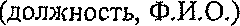 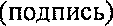 М.П.  Приложение № 2к Административномурегламентупопредоставлениюмуниципальной услуги«Присвоение адреса объекту адресации,изменение и аннулирование такого адреса»Приложение№•1кприказуМинистерствафинансовРоссийскойФедерацииот11.12.2014№І46н(в ред. Приказов Минфина России от24.08.2015№130н,отI8.06.2020№110н)Форма заявлениеоприсвоенииобъектуадресацииадресаилианнулированиеегоадреса1	Заявление(наименованиеорганаместногосамоуправления,органагосударственной властисубъектаРоссийскойФедерации-городовфедеральногозначенияили органаместногосамоуправлениявнутригородскогомуниципальногообразованиягородафедеральногозначения,уполномоченногозаконом субъекта Российской Федерации на присвоениеобъектам адресацииадресов,организации,признаваемойуправляющейкомпанией всоответствиисФедеральнымзакономот28 сентября2010г.№244-ФЗ «Обинновационномцентре«Сколково»(СобраниезаконодательстваРоссийскойФедерации,2010,№ 40,ст.4970;2019,№ 31, ст.4457) (далее–Федеральныйзакон«Обинновационномцентре«Сколково»))Лист№	ВсеголистовЗаявлениепринято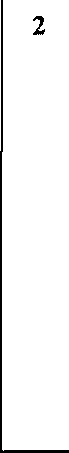 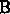 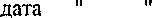 регистрационныйномер				количестволистовзаявления				количествоприлагаемыхдокументов		,втомчислеоригиналов	,копий	количестволистовворигиналах	,копиях    	Ф.И.О.должностноголица		3.1	Прошувотношенииобъектаадресации: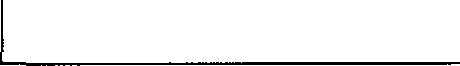 3.2Земельныйучасток	СооружениеЗдание(строение)	Помещение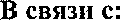 ПрисвоитьадресМашино-местоОбразованиемземельногоучастка(ов)изземель,находящихсявгосударственнойили муниципальнойсобственностиКоличествообразуемыхземельных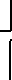 Образованиемземельногоучастка(ов)путемразделаземельного  участкаКоличествообразуемыхземельныхучастковОбразованиемземельногоучасткапутемобъединенияземельныхучастковКоличествообъединяемыхземельных участковКадастровыйномеробъединяемого земельногоучастка'Всеголистов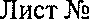 2Строкадублируетсядлякаждогоперераспределенногоземельногоучастка 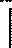 Образованиемпомещения(ий) вздании(строении), сооружениипутемразделаздания(строения),сооружения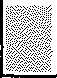 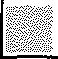 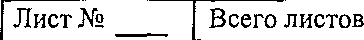 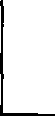 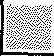 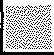 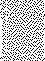 Образованиежилогопомещения	Количество образуемыхпомещенийОбразованиенежилогопомещения	КоличествообразуемыхпомещенийКадастровыйномерздания,сооружения	Адресздания,сооруженияДополнительнаяинформация:Образованиемпомещения(ий)вздании(строении),сооружениипутемраздела помещения,машиноместаНазначение помещения(жилое(нежилое)помещение)3Видпомещения3Количествопомещений3Кадастровыйномерпомещения,машино-места,разделкоторогоосуществляетсяАдреспомещения, машино-места,разделкоторогоосуществляетсяДополнительнаяинформация:Образованиемпомещения в здании (строении), сооружений путем объединенияпомещений,машино-мествздании(строении),сооруженииОбразованиежилогопомещения	ОбразованиенежилогопомещенияКоличествообъединяемыхпомещенийКадастровыйномеробъединяемогопомещенияАдресобъединяемогопомещения4Дополнительнаяинформация:Образованием помещения в здании, сооружении путем переустройства и (или) перепланировкиместобщегопользованияОбразованиежилогопомещения	ОбразованиенежилогопомещенияКоличествообразуемыхпомещенийКадастровыйномерздания,сооружения	Адресздания,сооруженияДополнительнаяинформация:'’ Строка дублируется для каждого разделенного помещения.Строкадублируетсядлякаждогообъединенногопомещения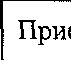 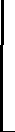 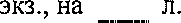 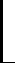 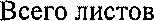 Примечание.Заявление оприсвоении объекту адресации адресаили аннулировании его адреса(далее -заявление)набумажномносителеоформляетсянастандартныхлистахформатаА4.Накаждомлистеуказываетсяегопорядковыйномер.Нумерациялистовосуществляется по порядку в пределах всего документа арабскими цифрами. На каждом листе также указывается общее количестволистов,содержащихсявзаявлении.Если заявление заполняется заявителем самостоятельно набумажномносителе.напротиввыбранныхсведенийв специальноотведеннойграфепроставляетсязнак:«V»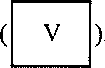 Приоформлениизаявлениянабумажномносителезаявителемилипоегопросьбеспециалистоморганаместногосамоуправления,органагосударственнойвластисубъектаРоссийскойФедерации-городафедеральногозначенияилиорганаместногосамоуправлениявнутригородскогомуниципальногообразованиегородафедеральногозначения,уполномоченногозакономуказанного субъекта Российской Федерации на присвоении объектам адресации адресов, а также организации, признаваемойуправляющейкомпаниейвсоответствиисФедеральнымзаконом"Обинновационномцентре"Сколково",сиспользованиемкомпьютернойтехникимогутбытьзаполненыстроки  (элементыреквизита),имеющиеотношениекконкретномузаявлению.Вэтомслучаестроки,неподлежащиезаполнению,изформызаявленияисключаются.Приложение № 3к Административномурегламентупопредоставлениюмуниципальной услуги«Присвоение адреса объекту адресации,изменение и аннулирование такого адреса»ФОРМАрешенияоботказевприемедокументов,необходимыхдляпредоставленияуслуги(наименованиеорганаместногосамоуправления,органагосударственнойвластисубъектаРоссийскойФедерации —городафедеральногозначенияилиорганаместногосамоуправлениявнутригородскогомуниципальногообразованиягорода федеральногозначения,уполномоченногозакономсубъектаРоссийской Федерации,атакжеорганизации,признаваемойуправляющейкомпаниейвсоответствиисФедеральнымзакономот28сентября2010г.№244-ФЗ«Обинновационномцентре«Сколково»)(Ф.И.О.,адресзаявителя (представитель)заявителя)(регистрационныйномерзаявленияоприсвоенииобъектуадресацииадресаилианнулированииегоадреса)Решение об отказеВ приеме документов, необходимых для предоставления услугиот		№ 	По результатам рассмотрения заявления по услуге «Присвоение адреса объекту адресации илианнулированиитакогоадреса»иприложенныхкнемудокументовприняторешение оботказевприемедокументов,необходимыхдляпредоставленияуслуги,последующимоснованиямДополнительно информируем:указываетсядополнительнаяинформация(принeo6xoиныocти)Вывправеповторнообратитьсявуполномоченнойоргансзаявлениемопредоставленииуслугипослеустраненияуказанныхнарушений.Данный отказ может быть обжалован в досудебномпорядке путемнаправленияжалобы в уполномоченныйорган,атакжевсудебномпорядке.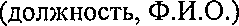 М.П. Образованиемземельногоучастка(ов)путемвыделаизземельногоучасткаОбразованиемземельногоучастка(ов)путемвыделаизземельногоучасткаОбразованиемземельногоучастка(ов)путемвыделаизземельногоучасткаКоличествообразуемыхземельныхучастков(заисключениемземельногоучастка,изкоторогоосуществляетсявыдел)Количествообразуемыхземельныхучастков(заисключениемземельногоучастка,изкоторогоосуществляетсявыдел)Количествообразуемыхземельныхучастков(заисключениемземельногоучастка,изкоторогоосуществляетсявыдел)Количествообразуемыхземельныхучастков(заисключениемземельногоучастка,изкоторогоосуществляетсявыдел)Кадастровый номер земельного участка, изкоторогоосуществляетсявыделКадастровый номер земельного участка, изкоторогоосуществляетсявыделКадастровый номер земельного участка, изкоторогоосуществляетсявыделКадастровый номер земельного участка, изкоторогоосуществляетсявыделАдресземельногоучастка,изкоторогоосуществляетсявыдел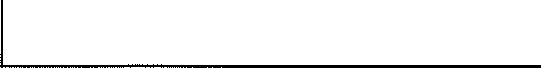 Образованиемземельногоучастка(овОбразованиемземельногоучастка(овОбразованиемземельногоучастка(ов)путемперераспределенияземельныхучастковКоличествообразуемыхземельныхучастковКоличествообразуемыхземельныхучастковКоличествообразуемыхземельныхучастковКоличествообразуемыхземельныхучастковКоличествоземельныхучастков,которыеперераспределяются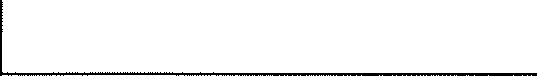 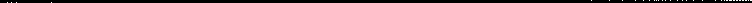 Кадастровыйномерземельногоучастка,которыйперераспределяется2Кадастровыйномерземельногоучастка,которыйперераспределяется2Кадастровыйномерземельногоучастка,которыйперераспределяется2Кадастровыйномерземельногоучастка,которыйперераспределяется2Адресземельногоучастка,которыйперераспределяется2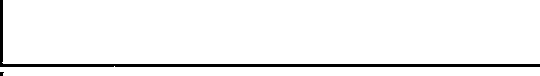 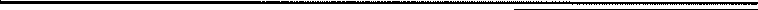 Строительством,реконструкциейздСтроительством,реконструкциейздСтроительством,реконструкциейздания(строения),сооруженияНаименованиеобъектастроительства(реконструкции)всоответствииспроектнойдокументациейНаименованиеобъектастроительства(реконструкции)всоответствииспроектнойдокументациейНаименованиеобъектастроительства(реконструкции)всоответствииспроектнойдокументациейНаименованиеобъектастроительства(реконструкции)всоответствииспроектнойдокументациейКадастровыйномер земельногоучастка, накоторомосуществляетсястроительство(реконструкция)Кадастровыйномер земельногоучастка, накоторомосуществляетсястроительство(реконструкция)Кадастровыйномер земельногоучастка, накоторомосуществляетсястроительство(реконструкция)Кадастровыйномер земельногоучастка, накоторомосуществляетсястроительство(реконструкция)Адресземельногоучастка,накоторомосуществляетсястроительство(реконструкция)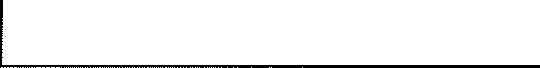 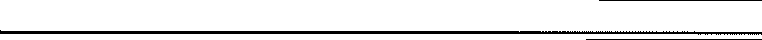 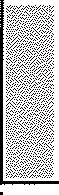 Подготовкой в отношении следующего объекта адресации документов, необходимых для осуществлениягосударственногокадастровогоучетауказанногообъекта адресации,вслучае, если всоответствиисГрадостроительным кодексом Российской Федерации, законодательством субъектов РоссийскойФедерации о градостроительной деятельности для его строительства, реконструкции выдачаразрешениянастроительствонетребуетсяПодготовкой в отношении следующего объекта адресации документов, необходимых для осуществлениягосударственногокадастровогоучетауказанногообъекта адресации,вслучае, если всоответствиисГрадостроительным кодексом Российской Федерации, законодательством субъектов РоссийскойФедерации о градостроительной деятельности для его строительства, реконструкции выдачаразрешениянастроительствонетребуетсяПодготовкой в отношении следующего объекта адресации документов, необходимых для осуществлениягосударственногокадастровогоучетауказанногообъекта адресации,вслучае, если всоответствиисГрадостроительным кодексом Российской Федерации, законодательством субъектов РоссийскойФедерации о градостроительной деятельности для его строительства, реконструкции выдачаразрешениянастроительствонетребуетсяПодготовкой в отношении следующего объекта адресации документов, необходимых для осуществлениягосударственногокадастровогоучетауказанногообъекта адресации,вслучае, если всоответствиисГрадостроительным кодексом Российской Федерации, законодательством субъектов РоссийскойФедерации о градостроительной деятельности для его строительства, реконструкции выдачаразрешениянастроительствонетребуетсяТипздания(строения),сооруженияТипздания(строения),сооруженияТипздания(строения),сооружения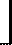 Наименование объекта строительства(реконструкции) (при наличии проектнойдокументацииуказываетсявсоответствииспроектнойдокументацией)Наименование объекта строительства(реконструкции) (при наличии проектнойдокументацииуказываетсявсоответствииспроектнойдокументацией)Наименование объекта строительства(реконструкции) (при наличии проектнойдокументацииуказываетсявсоответствииспроектнойдокументацией)Кадастровыйномер земельногоучастка, накоторомосуществляетсястроительство(реконструкция)Кадастровыйномер земельногоучастка, накоторомосуществляетсястроительство(реконструкция)Кадастровыйномер земельногоучастка, накоторомосуществляетсястроительство(реконструкция)Адресземельногоучастка,накоторомосуществляетсястроительство(реконструкция)Адресземельногоучастка,накоторомосуществляетсястроительство(реконструкция)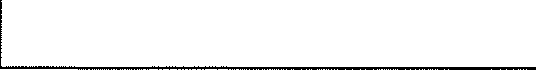 ”ПереводомжилогопомещениявнежиппомещениеПереводомжилогопомещениявнежиппомещениелоепомещениеинежилогопомещениявжилоелоепомещениеинежилогопомещениявжилоеКадастровыйномерпомещенияКадастровыйномерпомещенияКадастровыйномерпомещенияАдреспомещенияАдреспомещения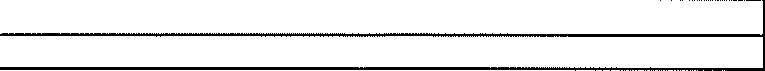 Лист №	ВceгoлистовЛист №	ВceгoлистовЛист №	ВceгoлистовЛист №	ВceгoлистовОбразованиеммашино-меставздании,сооружениипутемразделаздания,сооруженияОбразованиеммашино-меставздании,сооружениипутемразделаздания,сооруженияКоличествообразуемыхмашино-местКоличествообразуемыхмашино-местКадастровыйномерздания,сооруженияКадастровыйномерздания,сооруженияАдресздания,сооруженияДополнительнаяинформация:Дополнительнаяинформация:Дополнительнаяинформация:Дополнительнаяинформация:Дополнительнаяинформация:Дополнительнаяинформация:‘Образованием машино-места (машинмашино-местаo-мест)вздании,сооружениипутемразделапомещения,Количествомашино-местКоличествомашино-местКадастровыйномерпомещения,машино-места,разделкоторогоосуществляетсяКадастровыйномерпомещения,машино-места,разделкоторогоосуществляетсяАдреспомещения,машино-местаразделкоторогоосуществляетсяДополнительнаяинформация:Дополнительнаяинформация:Дополнительнаяинформация:Дополнительнаяинформация:Дополнительнаяинформация:Дополнительнаяинформация:Образованиеммашино-меставзданмашино-мествздании,сооруженииии,сооружениипутемобъединенияпомещений,Количество объединяемых помещений,машино-местКоличество объединяемых помещений,машино-местКадастровыйномеробъединяемогопомещенияКадастровыйномеробъединяемогопомещенияАдресобъединяемогопомещения4Дополнительнаяинформация:Дополнительнаяинформация:Дополнительнаяинформация:Дополнительнаяинформация:Дополнительнаяинформация:Дополнительнаяинформация:Образованием машино-места в зданперепланировки*местобщегопользовОбразованием машино-места в зданперепланировки*местобщегопользовии,сооружениипутемпереустройстваи(или)Количествообразуемыхмашино-местКоличествообразуемыхмашино-местКадастровыйномерздания,сооруженияКадастровыйномерздания,сооруженияАдресздания,сооруженияДополнительнаяинформация:Дополнительнаяинформация:Дополнительнаяинформация:Дополнительнаяинформация:Дополнительнаяинформация:Дополнительнаяинформация: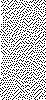 Необходимостью приведения адреса земельного участка, здания (строения), сооружения, помещения,машино-места,государственныйкадастровыйучеткоторогоосуществленв соответствии с Федеральным законом от 13 июля 2015 г. № 218-ФЗ "О Государственной регистрациинедвижимости" (Собрание законодательства РоссийскойФедерации,2015,№ 29, ст. 4344; 2020, № 22,ст. 3383) (далее - Федеральный закон "О государственной регистрации недвижимости") в соответствии сдокументациейпопланировкетерриторииилипроектнойдокументациейназдание(строение),сооружение,помещение,машино-местоНеобходимостью приведения адреса земельного участка, здания (строения), сооружения, помещения,машино-места,государственныйкадастровыйучеткоторогоосуществленв соответствии с Федеральным законом от 13 июля 2015 г. № 218-ФЗ "О Государственной регистрациинедвижимости" (Собрание законодательства РоссийскойФедерации,2015,№ 29, ст. 4344; 2020, № 22,ст. 3383) (далее - Федеральный закон "О государственной регистрации недвижимости") в соответствии сдокументациейпопланировкетерриторииилипроектнойдокументациейназдание(строение),сооружение,помещение,машино-местоКадастровыйномерземельногоучастка,здания(строения),сооружения,помещения,машино-местаКадастровыйномерземельногоучастка,здания(строения),сооружения,помещения,машино-местаСуществующийадресземельногоучастка,здания(строения),сооружения,помещения,машино-местаДополнительнаяинформация:Дополнительнаяинформация:Дополнительнаяинформация:Дополнительнаяинформация:	Лист№	|Всеголистов	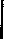 	Лист№	|Всеголистов		Лист№	|Всеголистов		Лист№	|Всеголистов		Лист№	|Всеголистов	Отсутствием у земельного участка, здания (строения), сооружения, помещения, машино-места,государственныйкадастровыйучеткоторогоосуществленвсоответствиисФедеральнымзаконом"Огосударственнойрегистрациинедвижимости", адресаОтсутствием у земельного участка, здания (строения), сооружения, помещения, машино-места,государственныйкадастровыйучеткоторогоосуществленвсоответствиисФедеральнымзаконом"Огосударственнойрегистрациинедвижимости", адресаКадастровыйномерземельногоучастка,здания(строения),сооружения,помещения,машино-местаКадастровыйномерземельногоучастка,здания(строения),сооружения,помещения,машино-местаКадастровыйномерземельногоучастка,здания(строения),сооружения,помещения,машино-местаАдресземельногоучастка,накоторомрасположенобъектадресации,либоздания(строения),сооружения,вкоторомрасположенобъект адресации(приналичии)Дополнительнаяинформацию:Дополнительнаяинформацию:Дополнительнаяинформацию:3.3’Аннулироватьадресобъектаадресации:Аннулироватьадресобъектаадресации:Аннулироватьадресобъектаадресации:3.3’НаименованиестраныНаименованиестраныНаименованиестраны3.3’НаименованиесубъектаРоссийскойФедерацииНаименованиесубъектаРоссийскойФедерацииНаименованиесубъектаРоссийскойФедерации3.3’Наименованиемуниципального района,городского,муниципальногоокруга иливнутригородской территории (для городовфедеральногозначения)всоставесубъектаРоссийскойФедерацииНаименованиемуниципального района,городского,муниципальногоокруга иливнутригородской территории (для городовфедеральногозначения)всоставесубъектаРоссийскойФедерацииНаименованиемуниципального района,городского,муниципальногоокруга иливнутригородской территории (для городовфедеральногозначения)всоставесубъектаРоссийскойФедерации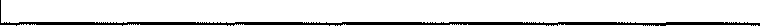 3.3’НаименованиепоселенияНаименованиепоселенияНаименованиепоселения3.3’НаименованиевнутригородскогорайонагородскогоокругаНаименованиевнутригородскогорайонагородскогоокругаНаименованиевнутригородскогорайонагородскогоокруга3.3’НаименованиенаселенногопунктаНаименованиенаселенногопунктаНаименованиенаселенногопункта3.3’НаименованиеэлементапланировочнойструктурыНаименованиеэлементапланировочнойструктурыНаименованиеэлементапланировочнойструктуры3.3’Наименованиеэлементаулично-дорожнойсетиНаименованиеэлементаулично-дорожнойсетиНаименованиеэлементаулично-дорожнойсети3.3’НомерземельногоучасткаНомерземельногоучасткаНомерземельногоучастка3.3’Тип и номер здания,сооруженияилиобъектанезавершенногостроительстваТип и номер здания,сооруженияилиобъектанезавершенногостроительстваТип и номер здания,сооруженияилиобъектанезавершенногостроительства3.3’Типиномерпомещения,расположенноговзданииилисооруженияТипиномерпомещения,расположенноговзданииилисооруженияТипиномерпомещения,расположенноговзданииилисооружения3.3’Типиномерпомещениявпределахквартиры(вотношениикоммунальныхквартир)Типиномерпомещениявпределахквартиры(вотношениикоммунальныхквартир)Типиномерпомещениявпределахквартиры(вотношениикоммунальныхквартир)3.3’Дополнительнаяинформация:Дополнительнаяинформация:Дополнительнаяинформация:3.3’Дополнительнаяинформация:Дополнительнаяинформация:Дополнительнаяинформация:3.3’Дополнительнаяинформация:Дополнительнаяинформация:Дополнительнаяинформация:3.3’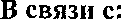 3.3’Прекращениемсуществованияобъектаадресациии(или)снятиемсгосударственногокадастровогоучетаобъектанедвижимости,являющегосяобъектомадресации	Прекращениемсуществованияобъектаадресациии(или)снятиемсгосударственногокадастровогоучетаобъектанедвижимости,являющегосяобъектомадресации	3.3’ИсключениемизЕдиногогосударственногореестранедвижимостиуказанныхвчасти7статьи72Федеральногозакона"Огосударственнойрегистрациинедвижимости"сведенийобобъектенедвижимости,являющемсяобъектомадресацииИсключениемизЕдиногогосударственногореестранедвижимостиуказанныхвчасти7статьи72Федеральногозакона"Огосударственнойрегистрациинедвижимости"сведенийобобъектенедвижимости,являющемсяобъектомадресации3.3’ИсключениемизЕдиногогосударственногореестранедвижимостиуказанныхвчасти7статьи72Федеральногозакона"Огосударственнойрегистрациинедвижимости"сведенийобобъектенедвижимости,являющемсяобъектомадресацииИсключениемизЕдиногогосударственногореестранедвижимостиуказанныхвчасти7статьи72Федеральногозакона"Огосударственнойрегистрациинедвижимости"сведенийобобъектенедвижимости,являющемсяобъектомадресации3.3’ПрисвоениемобъектуадресацииновогоадресаПрисвоениемобъектуадресацииновогоадреса3.3’Дополнительнаяинформация:Дополнительнаяинформация:Дополнительнаяинформация:3.3’Дополнительнаяинформация:Дополнительнаяинформация:Дополнительнаяинформация:3.3’Дополнительнаяинформация:Дополнительнаяинформация:Дополнительнаяинформация:Лист№Лист№Лист№Лист№Лист№Лист№Лист№Лист№Лист№Лист№Лист№Лист№Лист№Лист№Лист№4Собственник объектаадресации илилицо,обладающееиным вещнымправомнаобъектадресацииСобственник объектаадресации илилицо,обладающееиным вещнымправомнаобъектадресацииСобственник объектаадресации илилицо,обладающееиным вещнымправомнаобъектадресацииСобственник объектаадресации илилицо,обладающееиным вещнымправомнаобъектадресацииСобственник объектаадресации илилицо,обладающееиным вещнымправомнаобъектадресацииСобственник объектаадресации илилицо,обладающееиным вещнымправомнаобъектадресацииСобственник объектаадресации илилицо,обладающееиным вещнымправомнаобъектадресацииСобственник объектаадресации илилицо,обладающееиным вещнымправомнаобъектадресацииСобственник объектаадресации илилицо,обладающееиным вещнымправомнаобъектадресацииСобственник объектаадресации илилицо,обладающееиным вещнымправомнаобъектадресацииСобственник объектаадресации илилицо,обладающееиным вещнымправомнаобъектадресацииСобственник объектаадресации илилицо,обладающееиным вещнымправомнаобъектадресацииСобственник объектаадресации илилицо,обладающееиным вещнымправомнаобъектадресации44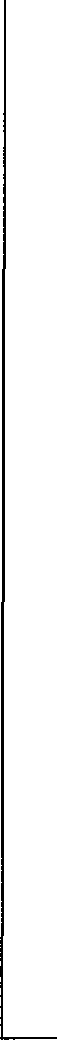 физическоелицо:физическоелицо:физическоелицо:физическоелицо:физическоелицо:физическоелицо:физическоелицо:физическоелицо:физическоелицо:физическоелицо:физическоелицо:4фамилия:фамилия: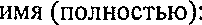 отчество(полностью)(npиналичии):отчество(полностью)(npиналичии):отчество(полностью)(npиналичии):отчество(полностью)(npиналичии):ИНН (приналичии):44документ,удостоверяющийЛИННОСТБ:документ,удостоверяющийЛИННОСТБ:вид:вид:вид:вид:серия:серия:серия:серия:номер:4документ,удостоверяющийЛИННОСТБ:документ,удостоверяющийЛИННОСТБ:4документ,удостоверяющийЛИННОСТБ:документ,удостоверяющийЛИННОСТБ:4документ,удостоверяющийЛИННОСТБ:документ,удостоверяющийЛИННОСТБ:датавыдачи:датавыдачи:датавыдачи:датавыдачи:кемвыдан:кемвыдан:кемвыдан:кемвыдан:кемвыдан:4документ,удостоверяющийЛИННОСТБ:документ,удостоверяющийЛИННОСТБ:4документ,удостоверяющийЛИННОСТБ:документ,удостоверяющийЛИННОСТБ:4почтовыйадрес:почтовыйадрес:телефондлясвязи:телефондлясвязи:телефондлясвязи:телефондлясвязи:телефондлясвязи:телефондлясвязи:Адресэлектроннойпочты:Адресэлектроннойпочты:Адресэлектроннойпочты:444“'юридическоелицо,втомчислеоргангосударственнойвласти,инойгосударственныйорган,органместногосамоуправления:	юридическоелицо,втомчислеоргангосударственнойвласти,инойгосударственныйорган,органместногосамоуправления:	юридическоелицо,втомчислеоргангосударственнойвласти,инойгосударственныйорган,органместногосамоуправления:	юридическоелицо,втомчислеоргангосударственнойвласти,инойгосударственныйорган,органместногосамоуправления:	юридическоелицо,втомчислеоргангосударственнойвласти,инойгосударственныйорган,органместногосамоуправления:	юридическоелицо,втомчислеоргангосударственнойвласти,инойгосударственныйорган,органместногосамоуправления:	юридическоелицо,втомчислеоргангосударственнойвласти,инойгосударственныйорган,органместногосамоуправления:	юридическоелицо,втомчислеоргангосударственнойвласти,инойгосударственныйорган,органместногосамоуправления:	юридическоелицо,втомчислеоргангосударственнойвласти,инойгосударственныйорган,органместногосамоуправления:	юридическоелицо,втомчислеоргангосударственнойвласти,инойгосударственныйорган,органместногосамоуправления:	юридическоелицо,втомчислеоргангосударственнойвласти,инойгосударственныйорган,органместногосамоуправления:	4noлнoeнаименование:noлнoeнаименование:noлнoeнаименование:4noлнoeнаименование:noлнoeнаименование:noлнoeнаименование:44ИНН(дляроссийскогоюридическИНН(дляроссийскогоюридическИНН(дляроссийскогоюридического лица):ого лица):КПП(дляроссийскогоюридическоголица):КПП(дляроссийскогоюридическоголица):КПП(дляроссийскогоюридическоголица):КПП(дляроссийскогоюридическоголица):КПП(дляроссийскогоюридическоголица):КПП(дляроссийскогоюридическоголица):444странарегистрациииикорпоацииюридическоголица):странарегистрациииикорпоацииюридическоголица):странарегистрациииикорпоацииюридическоголица):датарегистрации(дляиностранногоюридическоголица):датарегистрации(дляиностранногоюридическоголица):датарегистрации(дляиностранногоюридическоголица):датарегистрации(дляиностранногоюридическоголица):датарегистрации(дляиностранногоюридическоголица):датарегистрации(дляиностранногоюридическоголица):номеррегистрации(дляиностранногоюридическоголица):номеррегистрации(дляиностранногоюридическоголица):4«	» 	«	» 	«	» 	«	» 	«	» 	«	» 	4почтовыйадрес:почтовыйадрес:почтовыйадрес:телефондлясвязи:телефондлясвязи:телефондлясвязи:телефондлясвязи:телефондлясвязи:телефондлясвязи:адресэлектроннойпочты(приналичии):адресэлектроннойпочты(приналичии):444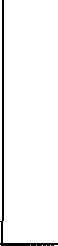 Вещноеправоиа объектадресации:Вещноеправоиа объектадресации:Вещноеправоиа объектадресации:Вещноеправоиа объектадресации:Вещноеправоиа объектадресации:Вещноеправоиа объектадресации:Вещноеправоиа объектадресации:Вещноеправоиа объектадресации:Вещноеправоиа объектадресации:Вещноеправоиа объектадресации:Вещноеправоиа объектадресации:44правособственностиправособственностиправособственностиправособственностиправособственностиправособственностиправособственностиправособственностиправособственностиправособственности4правохозяйственноговеденияимуществомнаобъектадресацииправохозяйственноговеденияимуществомнаобъектадресацииправохозяйственноговеденияимуществомнаобъектадресацииправохозяйственноговеденияимуществомнаобъектадресацииправохозяйственноговеденияимуществомнаобъектадресацииправохозяйственноговеденияимуществомнаобъектадресацииправохозяйственноговеденияимуществомнаобъектадресацииправохозяйственноговеденияимуществомнаобъектадресацииправохозяйственноговеденияимуществомнаобъектадресацииправохозяйственноговеденияимуществомнаобъектадресации4правооперативногоуправленияимуществомнаобъектадресацииправооперативногоуправленияимуществомнаобъектадресацииправооперативногоуправленияимуществомнаобъектадресацииправооперативногоуправленияимуществомнаобъектадресацииправооперативногоуправленияимуществомнаобъектадресацииправооперативногоуправленияимуществомнаобъектадресацииправооперативногоуправленияимуществомнаобъектадресацииправооперативногоуправленияимуществомнаобъектадресацииправооперативногоуправленияимуществомнаобъектадресацииправооперативногоуправленияимуществомнаобъектадресации4правопожизненнонаследуемоговладенияземельнымучасткомправопожизненнонаследуемоговладенияземельнымучасткомправопожизненнонаследуемоговладенияземельнымучасткомправопожизненнонаследуемоговладенияземельнымучасткомправопожизненнонаследуемоговладенияземельнымучасткомправопожизненнонаследуемоговладенияземельнымучасткомправопожизненнонаследуемоговладенияземельнымучасткомправопожизненнонаследуемоговладенияземельнымучасткомправопожизненнонаследуемоговладенияземельнымучасткомправопожизненнонаследуемоговладенияземельнымучастком4правопостоянного(бессрочного)пользованияземельнымучастком	правопостоянного(бессрочного)пользованияземельнымучастком	правопостоянного(бессрочного)пользованияземельнымучастком	правопостоянного(бессрочного)пользованияземельнымучастком	правопостоянного(бессрочного)пользованияземельнымучастком	правопостоянного(бессрочного)пользованияземельнымучастком	правопостоянного(бессрочного)пользованияземельнымучастком	правопостоянного(бессрочного)пользованияземельнымучастком	правопостоянного(бессрочного)пользованияземельнымучастком	правопостоянного(бессрочного)пользованияземельнымучастком	правопостоянного(бессрочного)пользованияземельнымучастком	правопостоянного(бессрочного)пользованияземельнымучастком	правопостоянного(бессрочного)пользованияземельнымучастком	правопостоянного(бессрочного)пользованияземельнымучастком	правопостоянного(бессрочного)пользованияземельнымучастком	правопостоянного(бессрочного)пользованияземельнымучастком	правопостоянного(бессрочного)пользованияземельнымучастком	правопостоянного(бессрочного)пользованияземельнымучастком	правопостоянного(бессрочного)пользованияземельнымучастком	правопостоянного(бессрочного)пользованияземельнымучастком	5Способполучениядокументов(втомчислерешенияоприсвоенииобъектуадресацииадресаилианнулированииегоадреса,оригиналовранеепредставленныхдокументов,решенияоботказевприсвоении(аннулировании)объектуадресацииадреса):	Способполучениядокументов(втомчислерешенияоприсвоенииобъектуадресацииадресаилианнулированииегоадреса,оригиналовранеепредставленныхдокументов,решенияоботказевприсвоении(аннулировании)объектуадресацииадреса):	Способполучениядокументов(втомчислерешенияоприсвоенииобъектуадресацииадресаилианнулированииегоадреса,оригиналовранеепредставленныхдокументов,решенияоботказевприсвоении(аннулировании)объектуадресацииадреса):	Способполучениядокументов(втомчислерешенияоприсвоенииобъектуадресацииадресаилианнулированииегоадреса,оригиналовранеепредставленныхдокументов,решенияоботказевприсвоении(аннулировании)объектуадресацииадреса):	Способполучениядокументов(втомчислерешенияоприсвоенииобъектуадресацииадресаилианнулированииегоадреса,оригиналовранеепредставленныхдокументов,решенияоботказевприсвоении(аннулировании)объектуадресацииадреса):	Способполучениядокументов(втомчислерешенияоприсвоенииобъектуадресацииадресаилианнулированииегоадреса,оригиналовранеепредставленныхдокументов,решенияоботказевприсвоении(аннулировании)объектуадресацииадреса):	Способполучениядокументов(втомчислерешенияоприсвоенииобъектуадресацииадресаилианнулированииегоадреса,оригиналовранеепредставленныхдокументов,решенияоботказевприсвоении(аннулировании)объектуадресацииадреса):	Способполучениядокументов(втомчислерешенияоприсвоенииобъектуадресацииадресаилианнулированииегоадреса,оригиналовранеепредставленныхдокументов,решенияоботказевприсвоении(аннулировании)объектуадресацииадреса):	Способполучениядокументов(втомчислерешенияоприсвоенииобъектуадресацииадресаилианнулированииегоадреса,оригиналовранеепредставленныхдокументов,решенияоботказевприсвоении(аннулировании)объектуадресацииадреса):	Способполучениядокументов(втомчислерешенияоприсвоенииобъектуадресацииадресаилианнулированииегоадреса,оригиналовранеепредставленныхдокументов,решенияоботказевприсвоении(аннулировании)объектуадресацииадреса):	Способполучениядокументов(втомчислерешенияоприсвоенииобъектуадресацииадресаилианнулированииегоадреса,оригиналовранеепредставленныхдокументов,решенияоботказевприсвоении(аннулировании)объектуадресацииадреса):	Способполучениядокументов(втомчислерешенияоприсвоенииобъектуадресацииадресаилианнулированииегоадреса,оригиналовранеепредставленныхдокументов,решенияоботказевприсвоении(аннулировании)объектуадресацииадреса):	Способполучениядокументов(втомчислерешенияоприсвоенииобъектуадресацииадресаилианнулированииегоадреса,оригиналовранеепредставленныхдокументов,решенияоботказевприсвоении(аннулировании)объектуадресацииадреса):	Способполучениядокументов(втомчислерешенияоприсвоенииобъектуадресацииадресаилианнулированииегоадреса,оригиналовранеепредставленныхдокументов,решенияоботказевприсвоении(аннулировании)объектуадресацииадреса):	5ЛичноЛичноЛичноЛичноВмногофункциональномцентре	Вмногофункциональномцентре	Вмногофункциональномцентре	Вмногофункциональномцентре	Вмногофункциональномцентре	Вмногофункциональномцентре	Вмногофункциональномцентре	5Почтовымотправлениемпоадресу:Почтовымотправлениемпоадресу:Почтовымотправлениемпоадресу:Почтовымотправлениемпоадресу:5Почтовымотправлениемпоадресу:Почтовымотправлениемпоадресу:Почтовымотправлениемпоадресу:Почтовымотправлениемпоадресу:5ВличномкабинетеЕдиногопорталагосударственныхимуниципальныхуслуг,региональныхпорталовгосударственныхимуниципальныхуслугВличномкабинетеЕдиногопорталагосударственныхимуниципальныхуслуг,региональныхпорталовгосударственныхимуниципальныхуслугВличномкабинетеЕдиногопорталагосударственныхимуниципальныхуслуг,региональныхпорталовгосударственныхимуниципальныхуслугВличномкабинетеЕдиногопорталагосударственныхимуниципальныхуслуг,региональныхпорталовгосударственныхимуниципальныхуслугВличномкабинетеЕдиногопорталагосударственныхимуниципальныхуслуг,региональныхпорталовгосударственныхимуниципальныхуслугВличномкабинетеЕдиногопорталагосударственныхимуниципальныхуслуг,региональныхпорталовгосударственныхимуниципальныхуслугВличномкабинетеЕдиногопорталагосударственныхимуниципальныхуслуг,региональныхпорталовгосударственныхимуниципальныхуслугВличномкабинетеЕдиногопорталагосударственныхимуниципальныхуслуг,региональныхпорталовгосударственныхимуниципальныхуслугВличномкабинетеЕдиногопорталагосударственныхимуниципальныхуслуг,региональныхпорталовгосударственныхимуниципальныхуслугВличномкабинетеЕдиногопорталагосударственныхимуниципальныхуслуг,региональныхпорталовгосударственныхимуниципальныхуслугВличномкабинетеЕдиногопорталагосударственныхимуниципальныхуслуг,региональныхпорталовгосударственныхимуниципальныхуслугВличномкабинетеЕдиногопорталагосударственныхимуниципальныхуслуг,региональныхпорталовгосударственныхимуниципальныхуслуг5ВличномкабинетефедеральнойинформационнойадреснойсистемыВличномкабинетефедеральнойинформационнойадреснойсистемыВличномкабинетефедеральнойинформационнойадреснойсистемыВличномкабинетефедеральнойинформационнойадреснойсистемыВличномкабинетефедеральнойинформационнойадреснойсистемыВличномкабинетефедеральнойинформационнойадреснойсистемыВличномкабинетефедеральнойинформационнойадреснойсистемыВличномкабинетефедеральнойинформационнойадреснойсистемыВличномкабинетефедеральнойинформационнойадреснойсистемыВличномкабинетефедеральнойинформационнойадреснойсистемыВличномкабинетефедеральнойинформационнойадреснойсистемыВличномкабинетефедеральнойинформационнойадреснойсистемы5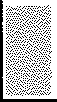 Наадресэлектроннойпочты(длясообщенияополучениизаявленияидокументов)Наадресэлектроннойпочты(длясообщенияополучениизаявленияидокументов)Наадресэлектроннойпочты(длясообщенияополучениизаявленияидокументов)Наадресэлектроннойпочты(длясообщенияополучениизаявленияидокументов)5Наадресэлектроннойпочты(длясообщенияополучениизаявленияидокументов)Наадресэлектроннойпочты(длясообщенияополучениизаявленияидокументов)Наадресэлектроннойпочты(длясообщенияополучениизаявленияидокументов)Наадресэлектроннойпочты(длясообщенияополучениизаявленияидокументов)6Распискувполучениидокументовпрошу:Распискувполучениидокументовпрошу:Распискувполучениидокументовпрошу:Распискувполучениидокументовпрошу:Распискувполучениидокументовпрошу:Распискувполучениидокументовпрошу:Распискувполучениидокументовпрошу:Распискувполучениидокументовпрошу:Распискувполучениидокументовпрошу:Распискувполучениидокументовпрошу:Распискувполучениидокументовпрошу:Распискувполучениидокументовпрошу: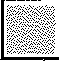 ВыдатьличноРаспискаполучена:Распискаполучена: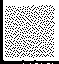 Направитьпочтовыеотправлениемпоадресу:Направитьпочтовыеотправлениемпоадресу:Направитьпочтовыеотправлениемпоадресу:Направитьпочтовыеотправлениемпоадресу:|НенаправлятьНенаправлятьНенаправлять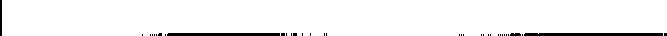 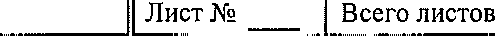 7Заявитель:Заявитель:Заявитель:Заявитель:Заявитель:Заявитель:Заявитель:Заявитель:Заявитель:7Собственникобъектаадресацииили лицо, обладающееиным вещнымправомна объектадресацииСобственникобъектаадресацииили лицо, обладающееиным вещнымправомна объектадресацииСобственникобъектаадресацииили лицо, обладающееиным вещнымправомна объектадресацииСобственникобъектаадресацииили лицо, обладающееиным вещнымправомна объектадресацииСобственникобъектаадресацииили лицо, обладающееиным вещнымправомна объектадресацииСобственникобъектаадресацииили лицо, обладающееиным вещнымправомна объектадресацииСобственникобъектаадресацииили лицо, обладающееиным вещнымправомна объектадресацииСобственникобъектаадресацииили лицо, обладающееиным вещнымправомна объектадресации7Представительсобственникаобъектаадресацииилилица,обладающегоинымвещнымправомнаобъектадресацииПредставительсобственникаобъектаадресацииилилица,обладающегоинымвещнымправомнаобъектадресацииПредставительсобственникаобъектаадресацииилилица,обладающегоинымвещнымправомнаобъектадресацииПредставительсобственникаобъектаадресацииилилица,обладающегоинымвещнымправомнаобъектадресацииПредставительсобственникаобъектаадресацииилилица,обладающегоинымвещнымправомнаобъектадресацииПредставительсобственникаобъектаадресацииилилица,обладающегоинымвещнымправомнаобъектадресацииПредставительсобственникаобъектаадресацииилилица,обладающегоинымвещнымправомнаобъектадресацииПредставительсобственникаобъектаадресацииилилица,обладающегоинымвещнымправомнаобъектадресации7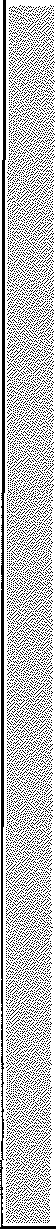 физическоелицо:физическоелицо:физическоелицо:физическоелицо:физическоелицо:физическоелицо:физическоелицо:7фамилия: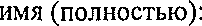 отчество (полностью)		ИНН (при(пpиналичии):	наличии):отчество (полностью)		ИНН (при(пpиналичии):	наличии):отчество (полностью)		ИНН (при(пpиналичии):	наличии):77документ,удостоверяющийличностьвид:вид:вид:серия:	номер:серия:	номер:серия:	номер:7документ,удостоверяющийличность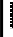 7документ,удостоверяющийличностьдатавыдачи:датавыдачи:датавыдачи:кемвыдан:кемвыдан:кемвыдан:7документ,удостоверяющийличность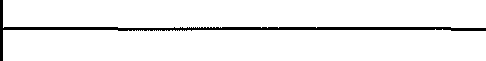 7почтовыйадрес:телефондлясвязи:телефондлясвязи:телефондлясвязи:телефондлясвязи:адресэлектроннойпочты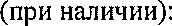 адресэлектроннойпочты777наименованиеиреквизитыдокумента,подтверждающегополномочияпредставителя:наименованиеиреквизитыдокумента,подтверждающегополномочияпредставителя:наименованиеиреквизитыдокумента,подтверждающегополномочияпредставителя:наименованиеиреквизитыдокумента,подтверждающегополномочияпредставителя:наименованиеиреквизитыдокумента,подтверждающегополномочияпредставителя:наименованиеиреквизитыдокумента,подтверждающегополномочияпредставителя:наименованиеиреквизитыдокумента,подтверждающегополномочияпредставителя:7777юридическое лицо,втомчислеоргангосударственнойвласти,инойгосударственныйорган,органместногосамоуправления:юридическое лицо,втомчислеоргангосударственнойвласти,инойгосударственныйорган,органместногосамоуправления:юридическое лицо,втомчислеоргангосударственнойвласти,инойгосударственныйорган,органместногосамоуправления:юридическое лицо,втомчислеоргангосударственнойвласти,инойгосударственныйорган,органместногосамоуправления:юридическое лицо,втомчислеоргангосударственнойвласти,инойгосударственныйорган,органместногосамоуправления:юридическое лицо,втомчислеоргангосударственнойвласти,инойгосударственныйорган,органместногосамоуправления:юридическое лицо,втомчислеоргангосударственнойвласти,инойгосударственныйорган,органместногосамоуправления:7полноенаименование:полноенаименование:7полноенаименование:полноенаименование:7КПП(дляроссийскогоюридичесКПП(дляроссийскогоюридичесскоголица):|ИНН(дляроссийскогоюридическоголица):ИНН(дляроссийскогоюридическоголица):ИНН(дляроссийскогоюридическоголица):ИНН(дляроссийскогоюридическоголица):77странарегистрации(инкорпорации)(дляиностранногоюридическоголица):странарегистрации(инкорпорации)(дляиностранногоюридическоголица):датарегистрации(дляиностранногоюридическоголица):датарегистрации(дляиностранногоюридическоголица):датарегистрации(дляиностранногоюридическоголица):датарегистрации(дляиностранногоюридическоголица):номеррегистрации(дляиностранногоюридическоголица):7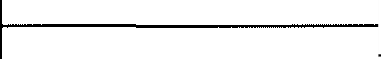 7почтовыйадрес:почтовыйадрес:телефондлясвязи:телефондлясвязи:телефондлясвязи:телефондлясвязи:адресэлектроннойпочты(приналичии):7777наименованиеиреквизитыдокумента,подтверждающегополномочияпредставителя:	наименованиеиреквизитыдокумента,подтверждающегополномочияпредставителя:	наименованиеиреквизитыдокумента,подтверждающегополномочияпредставителя:	наименованиеиреквизитыдокумента,подтверждающегополномочияпредставителя:	наименованиеиреквизитыдокумента,подтверждающегополномочияпредставителя:	наименованиеиреквизитыдокумента,подтверждающегополномочияпредставителя:	наименованиеиреквизитыдокумента,подтверждающегополномочияпредставителя:	7778Документы,прилагаемыекзаявлению:Документы,прилагаемыекзаявлению:Документы,прилагаемыекзаявлению:Документы,прилагаемыекзаявлению:Документы,прилагаемыекзаявлению:Документы,прилагаемыекзаявлению:Документы,прилагаемыекзаявлению:Документы,прилагаемыекзаявлению:Документы,прилагаемыекзаявлению:8888Оригиналвколичестве	экз.,на_Оригиналвколичестве	экз.,на_Оригиналвколичестве	экз.,на_л.Копиявколичестве	экз.,на	л.Копиявколичестве	экз.,на	л.Копиявколичестве	экз.,на	л.Копиявколичестве	экз.,на	л.88888Оригиналвколичестве	экз.,на	л.Оригиналвколичестве	экз.,на	л.Оригиналвколичестве	экз.,на	л.Оригиналвколичестве	экз.,на	л.Оригиналвколичестве	экз.,на	л.Копия вколичестве				Копия вколичестве				Копия вколичестве				Копия вколичестве				88888Оригиналвколичестве	экз.,наОригиналвколичестве	экз.,наОригиналвколичестве	экз.,наЛ.Копиявколичестве	экз.,на	л.Копиявколичестве	экз.,на	л.Копиявколичестве	экз.,на	л.Копиявколичестве	экз.,на	л.9Примечание:Примечание:Примечание:Примечание:Примечание:Примечание:Примечание:Примечание:Примечание:9999Лист№Лист№Лист№Лист№10Подтверждаю свое согласие, а также согласие представляемого мною лица на обработку персональных данных(сбор, систематизацию, накопление, хранение, уточнение (обновление, изменение), использование, распространение (втом числе передачу), обезличивание, блокирование, уничтожение персональных данных, а также иные действия,необходимые для обработки персональных данных в рамках предоставления органами, а также организацией,признаваемойуправляющейкомпаниейвсоответствиисФедеральнымзаконом"Обинновационномцентре"Сколково",осуществляющимиприсвоение,изменениеианнулированиеадресов,всоответствиисзаконодательством Российской Федерации),в том числе вавтоматизированномрежиме, включая принятиерешенийна их основе органом, а также организацией, признаваемой управляющей Компанией всоответствиисФедеральнымзаконом"Обинновационном центре "Сколково", осуществляющими присвоение, изменение и аннулированиеадресов,вцеляхпредоставлениягосударственнойуслуги.Подтверждаю свое согласие, а также согласие представляемого мною лица на обработку персональных данных(сбор, систематизацию, накопление, хранение, уточнение (обновление, изменение), использование, распространение (втом числе передачу), обезличивание, блокирование, уничтожение персональных данных, а также иные действия,необходимые для обработки персональных данных в рамках предоставления органами, а также организацией,признаваемойуправляющейкомпаниейвсоответствиисФедеральнымзаконом"Обинновационномцентре"Сколково",осуществляющимиприсвоение,изменениеианнулированиеадресов,всоответствиисзаконодательством Российской Федерации),в том числе вавтоматизированномрежиме, включая принятиерешенийна их основе органом, а также организацией, признаваемой управляющей Компанией всоответствиисФедеральнымзаконом"Обинновационном центре "Сколково", осуществляющими присвоение, изменение и аннулированиеадресов,вцеляхпредоставлениягосударственнойуслуги.Подтверждаю свое согласие, а также согласие представляемого мною лица на обработку персональных данных(сбор, систематизацию, накопление, хранение, уточнение (обновление, изменение), использование, распространение (втом числе передачу), обезличивание, блокирование, уничтожение персональных данных, а также иные действия,необходимые для обработки персональных данных в рамках предоставления органами, а также организацией,признаваемойуправляющейкомпаниейвсоответствиисФедеральнымзаконом"Обинновационномцентре"Сколково",осуществляющимиприсвоение,изменениеианнулированиеадресов,всоответствиисзаконодательством Российской Федерации),в том числе вавтоматизированномрежиме, включая принятиерешенийна их основе органом, а также организацией, признаваемой управляющей Компанией всоответствиисФедеральнымзаконом"Обинновационном центре "Сколково", осуществляющими присвоение, изменение и аннулированиеадресов,вцеляхпредоставлениягосударственнойуслуги.11Настоящимтакжеподтверждаю,что:сведения,указанныевнастоящемзаявлении,надатупредставлениязаявлениядостоверны;представленныеправоустанавливающий(ие)документ(ы)и иныедокументыисодержащиесявнихсведениясоответствуютустановленнымзаконодательствомРоссийскойФедерациитребованиям.Настоящимтакжеподтверждаю,что:сведения,указанныевнастоящемзаявлении,надатупредставлениязаявлениядостоверны;представленныеправоустанавливающий(ие)документ(ы)и иныедокументыисодержащиесявнихсведениясоответствуютустановленнымзаконодательствомРоссийскойФедерациитребованиям.Настоящимтакжеподтверждаю,что:сведения,указанныевнастоящемзаявлении,надатупредставлениязаявлениядостоверны;представленныеправоустанавливающий(ие)документ(ы)и иныедокументыисодержащиесявнихсведениясоответствуютустановленнымзаконодательствомРоссийскойФедерациитребованиям.12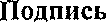 Дата12	Г.12	Г.13Отметкаспециалиста,принявшегозаявлениеиприложенные кнемудокументы:Отметкаспециалиста,принявшегозаявлениеиприложенные кнемудокументы:Отметкаспециалиста,принявшегозаявлениеиприложенные кнемудокументы:1313131313